GHIDUL SOLICITANTULUI pentru accesarea MĂSURII  6 . 2 / 6 A – „Dezvoltarea întreprinderilor” Versiunea 03 Ghidul Solicitantului este un material de informare tehnică a potenţialilor beneficiari ai Fondului European Agricol pentru Dezvoltare Rurală (FEADR), programul LEADER din teritoriul GAL MMTMM şi constituie un suport informativ complex pentru întocmirea proiectului conform cerinţelor specifice ale PNDR 2014-2020, programul LEADER, SDL GAL MMTMM. Acest document nu este opozabil actelor normative naţionale şi europene aplicabile. Ghidul Solicitantului prezintă regulile pentru pregătirea, întocmirea și depunerea proiectului, precum și modalitatea de verificare, selecţie, aprobare şi derulare a proiectului dumneavoastră. De asemenea, conţine documentele, avizele şi acordurile pe care trebuie să le prezentaţi, modelul Cererii de Finanţare, al Planului de Afaceri, ale Deciziei de Finanţare, precum și alte informaţii utile realizării proiectului şi completării corecte a documentelor. Ghidul Solicitantului, precum şi documentele anexate pot suferi rectificări din cauza modificărilor legislative naţionale şi europene sau procedurale – varianta actualizată este publicată pe pagina de internet www.galmmtmm.ro IMPORTANT! Pentru a obţine informaţiile cu caracter general, consultaţi pliantele şi îndrumarele editate de GAL MMTMM disponibile la sediile din Sălciua si Rîmetea precum și pe pagina de internet: www.galmmtmm.ro  De asemenea, pentru a obţine informaţii despre FEADR programul LEADER, ne puteţi contacta direct la sediile noastre prin telefon, e-mail sau pagina de internet – vezi datele de contact de la finalul Ghidului Solicitantului. CUPRINS 1.DEFINITII ȘI ABREVIERI 	3 2. PREVEDERI GENERALE 	4 3.DEPUNEREA PROIECTELOR 	 	7 4.CATEGORII DE BENEFICIARI ELIGIBILI 	8 5.CONDIŢIILE MINIME OBLIGATORII PENTRU ACORDAREA SPRIJINULUI 	11 CHELTUIELI ELIGIBILR ȘI NEELIGIBILE 	14 SELECTIA PROIECTELOR 	 	16 VALOAREA SPRIJINULUI NERAMBURSABIL 	20 COMPLETAREA, DEPUNEREA ȘI VERIFICAREA DOSARULUI CERERII DEFINANȚARE  20CONTRACTAREA FONDURILOR 	29 DEPUNEREA DOSARULUI CERERII DE PLATĂ  	32 DOCUMENTELE NECESARE LA DEPUNEREA CERERII DE FINANŢARE  	34 DOCUMENTELE NECESARE ÎN VEDEREA SEMNĂRII CONTRACTULUI DE FINANŢARE 38 DOCUMENTELE NECESARE LA A II-A TRANȘĂ DE PLATA 	38 15.LISTA ANEXELOR LA GHIDUL SOLICITANTULUI DISPONIBILE PE SITE-URILE GAL MMTMM AFIR ŞI MADR  39 1.DEFINITII ȘI ABREVIERI Beneficiar – organizație publică sau privată care preia responsabilitatea realizării unui proiect și pentru care a fost emisă o Decizie de finanțare de către AFIR/care a încheiat un Contract de finanțare cu AFIR, pentru accesarea fondurilor europene prin FEADR; Cerere de finanțare  document depus de către un solicitant în vederea obținerii sprijinului financiar nerambursabil; 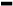 Cofinanțare publică – reprezintă fondurile nerambursabile alocate proiectelor prin FEADR  aceasta este asigurata prin contribuția Uniunii Europene și a Guvernului României; 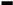 Contract/Decizie de Finanțare – reprezintă documentul juridic încheiat în condiţiile legii între Agenţia pentru Finanţarea Investiţiilor Rurale şi beneficiar, prin care se stabilesc obiectul, drepturile şi obligaţiile părţilor, durata de execuție/valabilitate, valoarea, plata, precum şi alte dispoziţii şi condiţii specifice, prin care se acordă asistenţă financiară nerambursabilă din FEADR şi de la bugetul de stat, în scopul atingerii obiectivelor măsurilor cuprinse în PNDR 20142020; 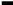 Eligibilitate – suma criteriilor pe care un beneficiar trebuie să le îndeplinească în vederea obținerii finanțării prin Măsurile/Submăsurile din FEADR; 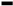 Fișa măsurii/submăsurii – reprezintă documentul care descrie motivația sprijinului financiar nerambursabil oferit, obiectivele măsurii, aria de aplicare și acțiunile prevăzute, tipul de investiții/servicii, menționează categoriile de beneficiari și tipul și intensitatea sprijinului; Fonduri nerambursabile – reprezintă fondurile acordate unei persoane fizice sau juridice în baza unor criterii de eligibilitate pentru realizarea de investiții/servicii încadrate în aria de finanțare a Măsurii și care nu trebuie returnate – singurele excepții sunt nerespectarea conditiilor contractuale și nerealizarea investiției/serviciului conform proiectului aprobat de AFIR. 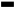 Grup de Acțiune Locală (GAL) – parteneriat publicprivat alcătuit din reprezentanți ai sectoarelor public, privat și societatea civilă; 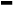 LEADER – Măsură din cadrul PNDR ce are ca obiectiv dezvoltarea comunităților rurale ca urmare a implementării strategiilor elaborate de către GAL. Provine din limba franceză „Liaisons Entre Actions de Developpement de l’Economie Rurale” – „Legături între Acțiuni pentru Dezvoltarea Economiei Rurale”; Măsură – definește aria de finanțare prin care se poate realiza cofinanțarea proiectelor (reprezintă o sumă de activități cofinanțate prin fonduri nerambursabile); Reprezentantul legal – reprezentant al beneficiarului care semnează angajamentele legale, desemnat conform actelor constitutive/statutului beneficiarului; Strategie de Dezvoltare Locală  Document ce trebuie transmis de potențialele GAL uri către Autoritatea de Management și care va sta la baza selecției acestora. Prin acest document se stabilesc activitățile și resursele necesare pentru dezvoltarea comunităților rurale și măsurile specifice zonei 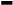 LEADER; Zi – zi lucrătoare. PNDR – Programul Național de Dezvoltare Rurală; FEADR – Fondul European Agricol pentru Dezvoltare Rurală, este un instrument de finanţare creat de Uniunea Europeană pentru implementarea Politicii Agricole Comune; MADR – Ministerul Agriculturii şi Dezvoltării Rurale; DGDR  AM PNDR – Direcția Generală Dezvoltare Rurală  Autoritatea de Management pentru Programul de Dezvoltare Rurală; 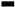 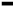 AFIR – Agenţia pentru Finanţarea Investiţiilor Rurale; DATLIN – Direcția Asistență Tehnică, LEADER și Investiții Nonagricole din cadrul AFIR; 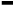 DIBA – Direcția Infrastructură de Bază și de Acces din cadrul AFIR; DAF – Direcția Active Fizice din cadrul AFIR; DPDIF – Direcția Plăți Directe și Instrumente Financiare din cadrul AFIR; OJFIR – Oficiul Judeţean pentru Finanţarea Investiţiilor Rurale, structură organizatorică la nivel judeţean a AFIR (la nivel naţional există 41 Oficii Judeţene); CRFIR – Centrul Regional Pentru Finanţarea Investiţiilor Rurale; SDL – Strategia de Dezvoltare Locală; SL – Serviciul LEADER din cadrul Direcției Asistență Tehnică, LEADER și Investiții Non agricole din cadrul AFIR; 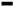 SLIN – CRFIR – Serviciul LEADER și Investiții Nonagricole din cadrul Centrului Regional pentru Finanțarea Investițiilor Rurale; 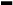 SLIN – OJFIR – Serviciul LEADER și Investiții Nonagricole din cadrul Oficiului Județean pentru Finanțarea Investițiilor Rurale; CE SLIN – CRFIR/OJFIR – Compartimentul Evaluare, din cadrul Serviciului LEADER și Investiții Nonagricole  Centrul Regional pentru Finanțarea Investițiilor Rurale/Oficiul Județean pentru Finanțarea Investițiilor Rurale; 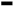 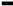 CI SLIN – CRFIR/OJFIR – Compartimentul Implementare, din cadrul Serviciului LEADER și Investiții Nonagricole  Centrul Regional pentru Finanțarea Investițiilor Rurale/Oficiul Județean pentru Finanțarea Investițiilor Rurale; SAFPD – CRFIR – Serviciul Active Fizice și Plăți Directe din cadrul Centrului Regional pentru Finanțarea Investițiilor Rurale; SAFPD – OJFIR – Serviciul Active Fizice și Plăți Directe din cadrul Oficiului Județean pentru Finanțarea Investițiilor Rurale; CE – SAFPD – OJFIR/CRFIR – Compartimentul Evaluare, din cadrul Serviciului Active Fizice și Plăți Directe  Oficiul Județean pentru Finanțarea Investițiilor Rurale/Centrul Regional pentru Finanțarea Investițiilor Rurale; SIBA – CRFIR – Serviciul Infrastructură de Bază și de Acces din cadrul Centrului Regional pentru Finanțarea Investițiilor Rurale; CE – SIBA – CRFIR – Compartimentul Evaluare, din cadrul Serviciului Infrastructură de Bază și de Acces  Centrul Regional pentru Finanțarea Investițiilor Rurale; 2. PREVEDERI GENERALE 	 Măsura 6.2/6A „Dezvoltarea întreprinderilor” din cadrul SDL GAL MMTMM 2014-2020 este reglementată de prevederile art. 19 alin. (1) lit a) (ii) din Regulamentul (PE și C) nr. 1305/2013, cu modificările și completările ulterioare şi contribuie la domeniul de intervenție:  6A – ”Facilitarea diversificării, a înfiinţării şi a dezvoltării de întreprinderi mici, precum şi crearea de locuri de muncă’’.  Sprijinul acordat prin Măsura 6.2/6A contribuie la promovarea diversificării activităţilor agricole prin crearea de activităţi noi neagricole, la înființarea și dezvoltarea de micro-întreprinderi şi întreprinderi mici şi implicit, la crearea de locuri de muncă, obţinerea de venituri alternative pentru populaţia din mediul rural şi reducerea gradului de dependenţă faţă de sectorul agricol, ceea ce contribuie la o dezvoltare economică durabilă și reducerea sărăciei în teritoriul GAL MMTMM.  M6.2/6A are ca scop în special, crearea de noi activităţi neagricole pentru fermierii deținători ai exploatațiilor agricole de mici dimensiuni sau membrii familiilor lor şi în general, pentru întreprinzătorii din mediul rural care se încadrează în categoria micro-întreprinderilor sau întreprinderilor mici.  Submăsura vizează:  Diversificarea economiei rurale prin creşterea numărului de micro-întreprinderi şi întreprinderi mici în sectorul non-agricol din teritoriul GAL MMTMM, prin dezvoltarea de activități specifice teritoriului GAL MMTMM și folosirea de  materie primă locală (lemn, piatră, lână, paie de cereale, etc....) 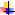  Menţinerea şi dezvoltarea activităţilor meşteşugăreşti tradiţionale din teritoriul GAL MMTMM  Dezvoltarea de servicii suport pentru activități specifice teritoriului GAL MMTMM Atenție!  NU sunt eligibile activităţile complementare activităţilor desfăşurate de solicitant. Activitate complementară Prin activitate complementară se înțelege activitatea care se desfăşoară în scopul completării/dezvoltării/optimizării activităţilor solicitantului (pentru care are codurile CAEN autorizate), desfăşurate de acesta anterior depunerii proiectului. Domeniile de diversificare acoperite în cadrul submăsurii sunt: Activități de producție (ex: fabricarea produselor textile, îmbrăcăminte, articole de marochinărie, activități de prelucrare a produselor lemnoase, producerea și utilizarea energiei din surse regenerabile pentru desfășurarea propriei activități, ca parte integrantă a proiectului etc.; • Activități meșteșugărești (ex: activități de artizanat și alte activități tradiționale non-agricole (ex: olărit, brodat, prelucrarea manuală a lânii, lemnului, pielii etc.),  Activități turistice (ex: servicii agroturistice de cazare, servicii de cazare în parcuri pentru rulote, camping și tabere, servicii turistice de agrement dependente sau independente de o structură de primire agro-turistică cu funcțiuni de cazare și servicii de alimentație publică, servicii de catering, servicii de ghid turistic;  Servicii suport pentru activități specifice teritoriului GAL MMTMM(cadastru, medicina veterinara, consultanța, ...) Fondurile disponibile pentru Măsura 6.2/6A ,,Dezvoltarea întreprinderilor”  sunt de 200.000 Euro Suma forfetară nerambursabilă care poate fi acordată pentru finanțarea unui proiect în cadrul acestei măsuri este de 40.000 Euro.  Legislaţia europeană aplicabilă acestei măsuri este: Tratatul privind aderarea Republicii Bulgaria şi a României la Uniunea Europeană ratificat prin Legea nr.157/2005; Regulamentul (UE) nr. 1303/2013 al Parlamentului European și al Consiliului de stabilire a unor dispoziții comune privind Fondul European de Dezvoltare Regională, Fondul Social European, Fondul de Coeziune, Fondul European Agricol pentru Dezvoltare Rurală şi Fondul European pentru Pescuit şi Afaceri Maritime, precum şi de stabilire a unor dispoziţii generale privind Fondul European de Dezvoltare Regională, Fondul Social European, Fondul de Coeziune şi Fondul European pentru Pescuit şi Afaceri Maritime şi de abrogare a Regulamentului (CE) nr.1083/2006 al Consiliului și completările ulterioare; Regulamentul Delegat (UE) nr. 480/2014 al Comisiei de completare a Regulamentului (UE) nr. 1303/2013 al Parlamentului European și al Consiliului de stabilire a unor dispoziții comune privind Fondul European de Dezvoltare Regională, Fondul Social European, Fondul de Coeziune, Fondul European Agricol pentru Dezvoltare Rurală și Fondul European pentru Pescuit și Afaceri Maritime, precum și de stabilire a unor dispoziții generale privind Fondul European de Dezvoltare Regională, Fondul Social European, Fondul de Coeziune și Fondul European pentru Pescuit și Afaceri Maritime; Regulamentul de punere în aplicare (UE) nr. 215/2014 al Comisiei de stabilire a normelor de aplicare a Regulamentului (UE) nr. 1303/2013 al Parlamentului European și al Consiliului de stabilire a unor dispoziții comune privind Fondul European de Dezvoltare Regională, Fondul Social European, Fondul de Coeziune, Fondul European Agricol pentru Dezvoltare Rurală și Fondul European pentru Pescuit și Afaceri Maritime, precum și de stabilire a unor dispoziții generale privind Fondul European de Dezvoltare Regională, Fondul Social European, Fondul de Coeziune și Fondul European pentru Pescuit și Afaceri Maritime, în ceea ce privește metodologiile privind sprijinul pentru obiectivele legate de schimbările climatice, stabilirea obiectivelor de etapă și a țintelor în cadrul de performanță și nomenclatura categoriilor de intervenție pentru fondurile structurale și de investiții europene. Regulamentul (UE) nr. 1305/2013 al Parlamentului European și al Consiliului privind sprijinul pentru dezvoltare rurală acordat din Fondul European Agricol pentru Dezvoltare Rurală (FEADR) şi de abrogare a Regulamentului (CE) nr. 1698/2005 al Consiliului, cu modificările și completările ulterioare; Regulamentul de punere în aplicare (UE) nr. 808/2014 al Comisiei de stabilire a normelor de aplicare a Regulamentului (UE) nr. 1305/2013 al Parlamentului European și al Consiliului privind sprijinul pentru dezvoltare rurală acordat din Fondul European Agricol pentru Dezvoltare Rurală (FEADR); Regulamentul delegat (UE) nr. 1378/2014 al Comisiei de modificare a Anexei I la Reg. (UE) nr. 1305/2013 al Parlamentului European și al Consilului și a anexelor II și III la Reg. (UE) nr. 1307/2013 al Parlamentului European și al Consilului; Regulamentul delegat (UE) nr. 807/2014 al Comisiei de completare a Regulamentului (UE) nr. 1305/2013 al Parlamentului European și al Consiliului privind sprijinul pentru dezvoltare rurală acordat din Fondul European Agricol pentru Dezvoltare Rurală (FEADR) și de introducere a unor dispoziții tranzitorii; Regulamentul (UE) nr. 1306/2013 al Parlamentului European și al Consiliului privind finanțarea, gestionarea și monitorizarea politicii agricole comune și de abrogare a Regulamentelor (CEE) nr. 352/78, (CE) nr. 165/94, (CE) nr. 2799/98, (CE) nr. 814/2000, (CE) nr. 1290/2005 și (CE) nr. 485/2008 ale Consiliului. Regulamentul delegat (UE) nr. 907/2014 de completare a Regulamentului (UE) nr. 1306/2013 al Parlamentului European și al Consiliului în ceea ce privește agențiile de plăți și alte organisme, gestiunea financiară, verificarea și închiderea conturilor, garanțiile și utilizarea monedei euro; Regulamentul de punere în aplicare (UE) nr. 908/2014 al Comisiei din 6 august 2014 de stabilire a normelor de aplicare a Regulamentului (UE) nr. 1306/2013. Regulamentul (UE) nr. 834/2014 al Comisiei de stabilire a normelor pentru aplicarea cadrului comun de monitorizare și evaluare a PAC; Regulamentul (UE) nr. 1370/2013 al Consilului din 16 decembrie 2013 privind măsuri pentru stabilirea anumitor ajutoare și restituții în legătură cu organizarea comună a piețelor produselor agricole; Regulamentul (UE) nr. 1407/2013 al Comisiei din 18 decembrie 2013 privind aplicarea articolelor 107 și 108 din Tratatul privind funcționarea Uniunii Europene ajutoarelor de minimis; Programul Național de Dezvoltare Rurală 2014 – 2020, aprobat prin Decizia de punere în aplicare a Comisiei Europene nr. C(2015)3508 din 26 mai 2015, cu modificările ulterioare; Decizia de punere în aplicare a Comisiei Europene nr. C(2016) 862 din 09.02.2016 de aprobare a modificării programului de dezvoltare rurală a româniei pentru sprijin acordat din Fondul Europen Agricol pentru Dezvoltare Rurală și de modificare a Deciziei de punere în aplicare C(2015) 3508. Legislația națională aplicabilă acestei măsuri este: Hotărârea nr. 1185/2014 privind organizarea şi funcţionarea Ministerului Agriculturii şi Dezvoltării Rurale, cu modificările și completările ulterioare; Acordul de delegare a sarcinilor legate de implementarea măsurilor din Programul Naţional de Dezvoltare Rurală 2014 – 2020 susţinute prin Fondul European Agricol pentru Dezvoltare Rurală și Bugetul de stat, încheiat între AMPNDR și AFIR nr.78061/6960/2015; Ordonanța de Urgență a Guvernului nr. 41/2014 privind înființarea, organizarea și funcționarea Agenției pentru Finanțarea Investițiilor Rurale, prin reorganizarea Agenției de Plăți pentru Dezvoltare Rurală și Pescuit, aprobată prin Legea nr. 43/2015, cu modificările și completările ulterioare; Ordinul Ministrului Agriculturii și Dezvoltării Rurale nr. 862/2016 privind aprobarea structurii organizatorice și a Regulamentului de organizare şi funcţionare pentru Agenţia pentru Finanțarea Investițiilor Rurale; Ordonanța Guvernului nr. 26/2000 cu privire la asociații și fundații, cu modificările ulterioare; Hotărârea Guvernului nr. 226/2015 privind stabilirea cadrului general de implementare a măsurilor programului naţional de dezvoltare rurală cofinanţate din Fondul European Agricol pentru Dezvoltare Rurală şi de la bugetul de stat, cu modificările și completările ulterioare;Ordonanța de Urgență a Guvernului nr. 49/2015 privind gestionarea financiară a fondurilor europene nerambursabile aferente politicii agricole comune, politicii comune de pescuit şi politicii maritime integrate la nivelul Uniunii Europene, precum şi a fondurilor alocate de la bugetul de stat pentru perioada de programare 20142020 şi pentru modificarea şi completarea unor acte normative din domeniul garantării, cu modificările și completările ulterioare;Ordinul Ministrului Agriculturii și Dezvoltării Rurale nr. 1.571/2014 privind aprobarea Bazei de date cu prețuri de referință pentru mașini, utilaje și echipamente agricole specializate ce va fi utilizată în cadrul Programului Național de Dezvoltare Rurală, cu modificările și completările ulterioare;Ordonanţa de Urgenţă a Guvernului nr. 66/2011 privind prevenirea, constatarea şi sancţionarea neregulilor apărute în obţinerea şi utilizarea fondurilor europene şi/sau a fondurilor publice naţionale aferente acestora, cu modificările şi completările ulterioare. 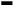 Legea nr. 98/2016 privind achiziţiile publice. Aria de aplicabilitate a măsuri este pe teritoriul GAL MMTMM.  3.DEPUNEREA PROIECTELOR Depunerea proiectelor pentru măsura 6.2/6A – ”Dezvoltarea întreprinderilor ”se va face la sediul social al  GAL MMTMM, din sat Sălciua de Jos nr. 62, comuna Sălciua, judeţul Alba, în intervalul orar 800 – 1300 , în cadrul primei  sesiuni de  depuneri de proiecte din anul 2018 pentru Măsura 6.2/6A ,,Dezvoltarea întreprinderilor” în perioada 08.02.2018 – 15.03.2018.   Termenul limită de depunere a proiectelor pentru această sesiune este : joi, 15 martie 2018, ora 1300. Fondurile disponibile pentru Măsura 6.2/6A ,,Dezvoltarea întreprinderilor”  sunt de 40.000 Euro Sprijinul public nerambursabil : -este de 40.000 de euro/proiect; -se acordă în baza unui Plan de afaceri; -se acordă cu respectarea prevederilor Regulamentului (CE) nr. 1407/2013; -se acordă în baza prevederilor Ordinului MADR nr. 1731/2015 și nu trebuie să depăşească 200.000 euro/beneficiar pe durata a trei exerciții financiare consecutive, cu excepția întreprinderilor unice care efectuează transport de mărfuri în contul terților sau contra cost, pentru care sprijinul nu depășește suma de 100.000 euro pe durata a trei exerciții financiare consecutive. Atenție!  În cazul în care, prin acordarea ajutorului de minimis solicitat prin Cererea de Finanţare depusă pe submăsura 6.2, s-ar depăşi plafonul de 200.000 euro/beneficiar (întreprindere unică), proiectul va fi declarat neeligibil. Ajutoarele de minimis nu pot fi utilizate pentru achiziționarea de vehicule, pentru transportul rutier de mărfuri, autoturisme sau autovehicule de transport persoane. Serviciile integrate, în care transportul propriu-zis reprezintă doar un element, cum ar fi serviciile de mutare, serviciile poştale sau de curierat ori colectarea deşeurilor sau serviciile de prelucrare, nu ar trebui considerate servicii de transport. Potrivit art. 9 litera c) din OMADR 1731/2015, data acordării ajutorului de minimis se consideră data la care dreptul legal de a primi ajutorul este conferit beneficiarului în conformitate cu regimul juridic naţional aplicabil, indiferent de data la care ajutoarele de minimis se plătesc întreprinderii respective În conformitate cu prevederile art. 60 din Regulamentul (CE) nr. 1306/ 2013, „nu sunt eligibili solicitanții/beneficiarii care au creat în mod artificial condiţiile necesare pentru a beneficia de finanţare în cadrul măsurilor PNDR 2014-2020”.  Atenție! În cazul constatării de către AFIR a unor astfel de situații, în orice etapă de derulare a proiectului, acesta este declarat neeligibil și se procedează la recuperarea sprijinului financiar, dacă s-au efectuat plăți. Punctajul minim pe care trebuie să-l obtină un propiect este de 15 puncte. 4.  CATEGORII DE BENEFICIARI ELIGIBILI Solicitanţii eligibili pentru sprijinul financiar nerambursabil acordat prin această măsură sunt: -Fermierii sau membrii unei gospodării agricole care îşi diversifică activitatea prin înfiinţarea unei activităţi neagricole pentru prima dată în spaţiul rural (autorizaţi cu statut minim de PFA);  -Micro-întreprinderi şi întreprinderi mici existente, din spaţiul rural, care îşi propun activităţi neagricole pe care nu le-au mai efectuat până la data aplicării pentru sprijin; -Micro-întreprinderi şi întreprinderi mici noi, înfiinţate în anul depunerii aplicaţiei de finanţare sau cu o vechime de maximum 3 ani fiscali consecutivi, care nu au desfăşurat activităţi până în momentul depunerii acesteia (start-ups). Atenție!  Persoanele fizice neautorizate nu sunt eligibile Micro-întreprinderile şi întreprinderile mici, atât cele existente cât şi cele nou înfiinţate (startup) trebuie să fie înregistrate la ONRC şi să-şi desfăşoare activitatea în spaţiul rural (atât sediul social, cât şi punctul/punctele de lucru trebuie să fie amplasate în mediul rural). Numai punctele de lucru aferente activităţilor agricole pot fi amplasate şi în mediul urban. Sunt eligibili în cadrul măsurii 6.2/6A, numai solicitanţii înscrişi la ONRC. Pentru a fi eligibili, solicitanții care la data depunerii Cererii de Finanțare aveau autorizat/autorizate codul/codurile CAEN propus/propuse prin proiect, au obligația de a depune o declarație întocmită și asumată prin semnătură de către un expert contabil, din care să reiasă faptul că întreprinderea nu a desfășurat niciodată activitatea/activitațile pentru care solicită finanțare. Nu sunt eligibili solicitanţii ai căror asociaţi/acționari deţin părţi sociale în cadrul altor întreprinderi care îşi desfăşoară activitatea în baza aceluiaşi/acelorași cod/coduri CAEN autorizat/autorizate la ONRC, ca cel/cele propus/propuse prin Planul de Afaceri sau a unor coduri CAEN complementare acestuia/acestora, autorizate. Nu sunt eligibili solicitanții în cadrul cărora se regăsesc asociaţi/acționari - persoane fizice rude de gradul I sau care sunt soț/soție cu asociați/acționari în cadrul altei întreprinderi care solicită în cadrul aceleiaşi sesiuni sau au beneficiat de sprijin financiar forfetar prin submăsura 6.2 și prin Măsura 19 “Dezvoltarea locală LEADER”- submăsura 19.2 ”Implementarea Strategiilor de Dezvoltare Locală” pentru aceleași tipuri de activități sau activități complementare.  În acest sens, solicitanții vor declara că nu se află în această situație (bifă în Secțiunea F – a Cererii de Finanțare).  Sprijinul financiar forfetar pentru înființarea de activități neagricole poate fi accesat o singură dată prin M6.2/6A din SDL GAL MMTMM 2014-2020 sau submăsura 6.2 din PNDR 2014-2020 cu condiţia ca asociații/acționarii solicitantului să nu dețină această calitate în cadrul altor întreprinderi care au beneficiat de sprijin nerambursabil forfetar prin aceste submăsuri. În situaţia solicitanților cu asociați/ acționari comuni, doar un singur solicitant poate fi eligibil, o singură dată, pentru sprijin financiar nerambursabil forfetar în cadrul M6.2/6A din SDL GAL MMTMM 2014-2020 sau submăsura 6.2 din PNDR 2014-2020. În cadrul unei sesiuni anuale un singur membru al unei gospodării agricole poate solicita sprijin pe M 6.2/6A. Un singur membru al unei gospodării agricole poate beneficia de sprijin financiar nerambursabil forfetar pe M6.2/6A pe întreaga perioadă de programare 2014-2020.  (bifă în Secțiunea F – a Cererii de Finanțare). Categoriile de solicitanţi eligibili în cadrul Măsurii 6.2/2A „Dezvoltarea întreprinderilor”, în funcție de forma de organizare sunt: Persoană fizică autorizată -înfiinţată în baza OUG nr. 44/ 2008 privind desfăşurarea activităţilor economice de către persoanele fizice autorizate, întreprinderile individuale şi întreprinderile familiale, cu modificările și completările ulterioare; Întreprindere individuală înfiinţată în baza OUG nr. 44/ 2008, cu modificările și completările ulterioare; Întreprindere familială înfiinţată în baza OUG nr. 44/ 2008 cu modificările și completările ulterioare; Societate în nume colectiv – SNC - înfiinţată în baza Legii societăților nr. 31/1990, republicată, cu modificările și completările ulterioare; Societate în comandită simplă – SCS - înfiinţată în baza Legii nr. 31/1990, republicată cu modificările şi completările ulterioare); Societate pe acţiuni – SA - înfiinţată în baza Legii nr. 31/ 1990, republicată cu modificarile şi completările ulterioare; Societate în comandită pe acţiuni – SCA înfiinţată în baza Legii nr. 31/1990, republicată cu modificările şi completările ulterioare; Societate cu răspundere limitată– SRL înfiinţată în baza Legii nr. 31/1990, republicată, cu modificările şi completările ulterioare; Societate comercială cu capital privat înfiinţată în baza Legii nr. 15/1990 privind reorganizarea unităților economice de stat ca regii autonome și societăți comerciale, cu modificările şi completările ulterioare); Societate agricolă înfiinţată în baza Legii nr. 36/1991 privind societățile agricole și alte forme de asociere în agricultură cu modificările şi completările ulterioare;  Societate cooperativă de gradul 1 înfiinţată în baza Legii nr. 1/2005 privind organizarea şi funcţionarea cooperaţiei, republicată, respectiv societăți cooperative meșteșugărești și societăți cooperative de consum care au prevăzute în actul constitutiv ca obiect desfășurarea de activităţi neagricole; Cooperativă agricolă de grad 1 înfiinţată în baza Legii cooperației agricole nr. 566/2004, cu modificările și completările ulterioare. Atenție!  În cadrul M 6.2/6A, solicitantul trebuie să aibă capital 100% privat. Solicitanţii eligibili trebuie să se încadreze în categoria: Micro-întreprindere –  maximum 9 salariaţi şi realizează o cifră de afaceri anuală netă sau deţin active totale de până la 2 milioane euro, echivalent în lei; Întreprindere mică – între 10 şi 49 de salariaţi şi realizează o cifră de afaceri anuală netă sau deţin active totale de până la 10 milioane euro, echivalent în lei. IMPORTANT!  Dovada încadrării în categoria de micro-întreprindere sau întreprindere mică se face în baza Declarației privind încadrarea întreprinderii în categoria întreprinderilor mici și mijlocii și a Calculului pentru întreprinderile partenere sau legate, completate în conformitate cu anexele la Legea nr. 346/2004 privind stimularea înfiinţării şi dezvoltării întreprinderilor mici şi mijlocii, cu modificările şi completările ulterioare.  Dacă există neconcordanțe între verificările realizate prin intermediul ONRC, Declarația privind încadrarea întreprinderii în categoria întreprinderilor mici și mijlocii și Calculul pentru întreprinderile partenere sau legate, se vor solicita informații suplimentare pentru corectarea acestora. În vederea identificării relației în care se află întreprinderea solicitantă cu alte întreprinderi, raportată la capital sau la drepturile de vot deţinute ori la dreptul de a exercita o influenţă dominantă, se vor respecta prevederile art.4 din Legea nr. 346/2004. Întreprinderile autonome sunt definite la art. 4 din Legea nr. 346/2004, întreprinderile partenere la art. 4 iar întreprinderile legate la art. 4 din Legea nr. 346/2004 privind stimularea înfiinţării şi dezvoltării întreprinderilor mici şi mijlocii. O întreprindere nu poate fi considerată microîntreprindere sau întreprindere mică dacă cel puţin 25% din capitalul social ori din drepturile de vot ale acesteia sunt controlate, direct sau indirect, în comun ori cu titlu individual, de către una sau mai multe organisme ori colectivităţi publice conform art. 4 al Legii nr. 346/2004.  Datele utilizate pentru calculul numărului mediu de salariaţi, cifra de afaceri netă anuală şi activele totale sunt cele raportate în situaţiile financiare aferente exerciţiului financiar precedent, aprobate de Adunarea Generală a Acţionarilor sau Asociaţilor’’ conform art 6(1) al Legii nr. 346/2004. Dacă la data întocmirii situaţiilor financiare anuale întreprinderea nu se mai încadrează în plafoanele stabilite la art. 3 şi 4, aceasta nu îşi va pierde calitatea de întreprindere mică, mijlocie sau micro-întreprindere decât dacă depăşirea acestor plafoane se produce în două exerciţii financiare consecutive.”, conform art. 6 (2) al Legii nr. 346/2004. Pentru o întreprindere nou înființată, numărul de salariați este cel declarat în Declarația privind încadrarea întreprinderii în categoria întreprinderilor mici și mijlocii și poate fi diferit de numărul de salariați prevăzut în proiect. Se va verifica condiția de întreprinderi legate/ partenere/ autonomă pentru încadrarea în categoria de micro-întreprindere sau întreprindere mică. Următoarele categorii de solicitanți/beneficiari pot depune proiecte, cu respectarea următoarelor condiții, după caz: Solicitanții/beneficiarii, după caz, înregistrați în registrul debitorilor AFIR, atât pentru Programul SAPARD, cât și pentru FEADR, care achită integral datoria față de AFIR, inclusiv dobânzile și majorările de întârziere până la semnarea contractelor de finanțare; Categoriile de solicitanți restricționați de la finanțare, sunt: Beneficiarii de sprijin prin măsura 6.2/6A,  precum și beneficiarii măsurilor similare din cadrul  PNDR 2014-2020 care au ca tip de sprijin sumă forfetară.  5.  CONDIŢIILE MINIME OBLIGATORII PENTRU ACORDAREA SPRIJINULUI Pentru a putea primi sprijin în cadrul măsurii 6.2/6A, solicitantul sprijinului trebuie să îndeplinească următoarele condiţii: Solicitantul trebuie să se încadreze în categoria beneficiarilor eligibili; Solicitantul trebuie să prezinte un Plan de afaceri pentru desfăşurarea activităţilor neagricole; Activitatea/activitățile propusă/propuse prin proiect trebuie să se încadreze în cel puţin unul dintre tipurile de activităţi sprijinite prin măsura 6.2/6A; Domeniul de activitate trebuie să se încadreze în activitatăți specifice teritoriului GAL MMTMM și să folosească materie primă locală (lemn, piatră, lână, paie de cereale, etc....)Sediul social și punctul/punctele de lucru trebuie să fie situate în teritoriul GAL MMTMM iar activitatea propusă prin proiect va fi desfășurată în teritoriul GAL MMTMM.  Implementarea Planului de afaceri trebuie să înceapă în termen de cel mult 9 luni de la data deciziei de acordare a sprijinului; Înaintea solicitării celei de-a doua tranșe de plată, solicitantul face dovada desfășurării activităților comerciale prin producția comercializată sau prin activitățile prestate, în procent de minim 30% din valoarea primei tranșe de plată (cerința va fi verificată în momentul finalizării implementării planului de afaceri);Dacă pe parcursul perioadei de implementare sau de monitorizare a proiectului se încalcă cel puţin un criteriu de eligibilitate, de selecţie sau se modifică fără acordul AFIR amplasamentul propus prin Cererea de Finanţare respectiv în Planul de Afaceri, Contractul de Finanțare se reziliază și se procedează la recuperarea întregului sprijin. Fac excepție criteriile CS1 care se verifică doar la depunerea Cererii de Finanţare și CS4 a cărui îndeplinire se verifică la cea de-a doua tranșă de plată. 		Implementarea proiectului 	Perioada de implementare a proiectului (a planului de afaceri) este de maximum 57 de luni de la încheierea contractului de finanțare până la data depunerii dosarului celei de-a doua tranșe de plată. Data deciziei de acordare a sprijinului reprezinta data semnarii Contractului de Finantare Monitorizarea proiectului Perioada de monitorizare a proiectului este de 3 ani de la data efectuării ultimei plăți efectuate de către Autoritatea Contractantă  PLANUL DE AFACERI se completează utilizând Anexa ”Planul de afaceri” de la Cererea de Finanțare și va include cel puțin următoarele: Titlul proiectului, data întocmirii acestuia; Prezentarea situației economice inițiale a solicitantului (de ex. datele solicitantului, aria de cuprindere a activității, forma juridică a solicitantului, abilități profesionale, istoricul întreprinderii, facilități de producție, dotarea);  Prezentarea etapelor pentru dezvoltarea noilor activităţi ale solicitantului (planificarea îndeplinirii acestora, riscurile de implementare, standarde și norme europene legate de protecția muncii și de mediu);  Prezentarea obiectivelor – (general, obligatoriu de îndeplinit și cele specifice) - care se intenţionează a fi atinse prin realizarea investiţiilor propuse prin planul de afaceri ;  Prezentarea detaliată a acțiunilor şi resurselor aferente (materiale, umane şi financiare) necesare pentru atingerea obiectivelor și dezvoltarea activităţilor beneficiarului, cum ar fi investiţiile, formarea sau consilierea, care să contribuie la dezvoltarea activităţilor întreprinderii, inclusiv crearea sau dezvoltarea de noi abilităţi/competenţe ale angajaţilor. Obiectivul obligatoriu de îndeplinit constă în dovada desfășurării activităților comerciale în cadrul proiectului: documente aferente producţiei/serviciilor comercializate sau a activităţilor prestate. Pentru acest obiectiv solicitantul stabilește un procent de comercializare a producției/serviciilor de minimum 30% din valoarea primei tranșe de plată. Acesta trebuie realizat până cel târziu la depunerea  celei de-a doua cereri de plată.  Prin acțiunile propuse în Planul de afaceri trebuie să se asigure fezabilitatea proiectului și continuitatea activității după încetarea acordării sprijinului, pe toată perioada de execuție și monitorizare a proiectului. La depunerea celei de-a doua cereri de plată, beneficiarul trebuie să facă dovada desfăşurării activităţilor comerciale prin realizarea procentului stabilit pentru obiectivul obligatoriu de îndeplinit. Cerința va fi verificată în momentul finalizării implementării Planului de afaceri.  În situația în care la verificare se constată faptul că producţia comercializată sau activităţile prestate de către solicitant nu respectă procentul propus de beneficiar, se procedează în funcție de situație, astfel:  Dacă procentul realizat se menține în cerințele prevăzute la CS4, suma aferentă procentului nerealizat (diferența dintre procentul propus de beneficiar în Planul de afaceri și procentul realizat) se reţine din cea de-a doua tranșă de plată. Pentru calculul sumei de  reţinut, procentul nerealizat se aplică  la întreaga valoare a sprijinului contractat. În cazul în care diferența este mai mare decât cea de-a doua tranșă de plată, se constituie, în completare, un debit de recuperat din prima transă de plată. Dacă procentul realizat nu se menține în cerințele prevăzute la CS4, punctajul se recalculează și pot exista următoarele situații: Proiectul ar fi fost selectat - punctajul recalculat este mai mare decat punctajul ultimului proiect selectat în sesiunea respectivă - suma aferentă diferenței procentului nerealizat (diferenta dintre procentul propus de beneficiar în Planul de afaceri și procentul realizat) se reţine din cea de-a doua tranșă de plată. Pentru calculul sumei de  reţinut, procentul nerealizat se aplică la întreaga valoare a sprijinului contractat. În cazul în care diferența este mai mare decât cea de-a doua tranșă de plată, se constituie, în completare, un debit de recuperat din prima transă de plată; Proiectul nu ar fi fost selectat – punctajul recalculat este mai mic decat procentul ultimului proiect selectat în sesiunea respectivă, prima tranșă de plată va fi recuperată integral și, implicit, tranșa a doua de plată nu se va mai acorda. Obiectivele specifice sunt minimum 2 - maximum 5 iar ponderile aferente fiecăruia sunt de minimum 20% și vor fi stabilite în funcție de importanța acestora la realizarea obiectivului general propus prin proiect. Atenție!Suma procentelor tuturor obiectivelor specifice trebuie să fie 100%.  În cadrul obiectivelor specifice nu se poate include obiectivul obligatoriu de îndeplinit comercializarea sau prestarea activităților). În situația în care la data solicitării celei de-a doua tranșe de plată se constată neîndeplinirea unuia/mai multor obiective specifice prevăzute în Planul de afaceri, AFIR va proceda la recuperarea unei sume, proporțional cu ponderea aferentă obiectivului/obiectivelor nerealizate (se aplică la întreaga valoare a sprijinului).Se va avea în vedere ca la întocmirea Planului de Afaceri (PA) și implementarea acestuia, cheltuielile operaționale propuse (salarii, materii prime, materiale consumabile, alte cheltuieli cu capitalul de lucru), să deservească exclusiv activitățile propuse în PA și să concure la îndeplinirea și realizarea PA.  Pentru desfășurarea activităților propuse prin proiect solicitantul trebuie să asigure infrastructura necesară (echipamente, utilaje, dotări, teren construit/neconstruit etc) și, în secundar, poate să asigure capitalul de lucru (achiziție materii prime, materiale etc). Se va asigura continuitatea activităților finanțate prin proiect după acordarea celei de a doua tranșe de plată. Modificarea Planului de Afaceri Beneficiarul poate solicita modificarea Planului de Afaceri de cel mult două ori în perioada de implementare a acestuia, în baza unei justificări fundamentate, care să nu conducă la modificarea obiectivului obligatoriu, afectarea obiectivului general și a criteriilor de eligibilitate sau sa modifice criteriile de selecție sub limita de punctaj care a determinat selectia proiectului. Modificarea amplasamentului se poate realiza numai in cadrul aceluiasi UAT, în condițiile menținerii criteriilor de eligibilitate și de selecție.  De asemenea, se pot modifica procentele aferente obiectivelor specifice în limita a 10%, fără eliminarea acestora. Cu titlu de exemplu, se acceptă modificarea acțiunilor (prin eliminare sau adăugare) și a procentelor aferente obiectivelor specifice, cu condiția să nu se aducă atingere la  procentul minim al obiectivului obligatoriu și afectarea obiectivului general. Face excepție achiziția de teren ca acțiune în cadrul unui obiectiv specific. În perioada de valabilitate a contractului de finanțare, pot fi modificate procentele obiectivelor specifice pe care solicitantul se angajează să le realizeze în cadrul Planului de afaceri cu condiția menținerii procentului minim al obiectivului obligatoriu și menținerea criteriilor de eligibilitate și a criteriilor de selecție peste punctajul în baza căruia a fost selectat. Atenție!  Dacă solicitantul a beneficiat de servicii de consiliere prin Măsura 02 – aceste servicii nu vor mai fi incluse în Planul de afaceri. Verificarea se va efectua la depunerea Cererii de Finanțare şi dacă se constată dubla finanţare, proiectul devine neeligibil. 6. CHELTUIELI ELIGIBILE ȘI NEELIGIBILE Activitățile pentru care se solicită finanțare prin măsura 6.2/6A trebuie să se regăsească în Lista codurilor CAEN eligibile în cadrul măsurii 6.2/6A (Anexa 7 la Ghidul solicitantului). Sprijinul se acordă pentru îndeplinirea obiectivelor specifice care conduc la realizarea obiectivului general al proiectului și care se regăsesc în Planul de Afaceri.  Toate cheltuielile propuse în Planul de Afaceri, inclusiv capitalul de lucru, capitalizarea întreprinderii şi activităţile relevante pentru  implementarea corectă a Planului de Afaceri aprobat, corespunzătoare activităților codurilor CAEN din Cererea de Finanțare, sunt eligibile, indiferent de natura acestora, cu excepția achiziţionării de vehicule pentru transportul rutier de mărfuri, cu respectarea prevederilor Ordinului MADR nr. 1.731/2015, cu modificările și completările ulterioare. Anexa 8 la Ghidul Solicitantului cuprinde Lista codurilor CAEN aferente activităților pentru care sunt permise doar cheltuieli de dotare. Condiții speciale pentru eligibilitatea anumitor tipuri de cheltuieli: (1) Cheltuieli cu achiziţia de terenuri  Având în vedere obiectivele măsurii 6.2/6A, care vizează diversificarea economiei rurale prin creșterea numărului de micro-întreprinderi şi întreprinderi mici în sectorul neagricol, crearea de servicii şi locuri de muncă în spaţiul rural, precum şi încurajarea menţinerii şi dezvoltării activităţilor meşteşugăreşti tradiţionale, achiziţionarea de teren nu poate reprezenta un scop în sine, realizabil prin accesarea acestei măsuri. În vederea prevenirii utilizării alocării financiare aferente măsurii 6.2/2A preponderent pentru achiziţionarea de teren construit/neconstruit, această acţiune este admisă cu îndeplinirea cumulativă a următoarelor cerinţe:  Suma publică nerambursabilă utilizată pentru achiziționarea terenului construit/neconstruit este acceptată în limita a 10% din valoarea sprijinului acordat,   În Planul de Afaceri se demonstrează necesitatea achiziţionării terenului în vederea dezvoltării afacerii şi realizării obiectivului general al proiectului;   Achiziţia de teren reprezintă o acţiune în cadrul unui obiectiv specific al Planului de Afaceri.   În cazul în care prin proiect, solicitantul propune achiziție de teren, în Planul de Afaceri se va menţiona obligatoriu localitatea (nivel de UAT comuna) în care va fi achizitionat terenul aferent realizării activităților propuse prin proiect; solicitantul/beneficiarul este obligat să implementeze proiectul în localitatea respectivă, menționată în Planul de Afaceri, sub sancțiunea rezilierii proiectului. Achiziționarea unei construcții poate fi eligibilă numai împreună cu terenul aferent, valoarea totală teren + construcție trebuie să se încadreze în limita a 10% din valoarea sprijinului acordat.  Nu se acceptă achiziția apartamentelor/birourilor în spații rezidențiale, respectiv, de birouri. Dacă la verificarea celei de-a doua tranșe de plată se constată faptul ca suma publică nerambursabilă utilizată pentru achiziția terenului construit/neconstruit este mai mare de 10% din valoarea nerambursabilă aferentă obiectivelor îndeplinite (calculată conform procentelor), cea de-a doua tranșă de plată va fi diminuată cu diferența până la suma acceptată.  În cazul în care diferența este mai mare decât cea de-a doua tranșă de plată, se constituie, în completare, un debit de recuperat din prima transă de plată. Cu titlu de exemplu:  Pentru un proiect cu valoare 40.000 euro la care obiectivul obligatoriu de îndeplinit a fost respectat dar nu a fost îndeplinit un obiectiv specific care participă cu 20% la îndeplinirea obiectivului general al proiectului, valoarea totală eligibilă a terenului construit/neconstruit este de: 10% *80%*40.000 euro = 3.200 euro (2) Cheltuieli cu mijloacele de transport specializate Mijloacele de transport de mai sus trebuie să fie compacte, specializate şi să deservească exclusiv activităţile propuse prin proiect. Nu se acceptă mijloace de transport de tip tractor/cap tractor cu remorcă/semiremorcă (capul tractor poate fi folosit și pentru alte tipuri de activități).  Se va aduce obligatoriu omologarea RAR la ultima tranșă de plată. Utilajele agricole nu sunt costuri acceptate la finanțare. În cazul proiectelor prin care se propune achiziția de echipamente de agrement solicitantul/beneficiarul are obligația de a utiliza echipamentele achiziționate numai în scopul deservirii obiectivelor propuse prin proiect și numai în aria geografică descrisă în Planul de Afaceri.  În cazul în care în perioada de valabilitate a Contractului de Finanțare (inclusiv în perioada de monitorizare) se constată utilizarea echipamentelor de agremenent în afara ariei descrise, va fi recuperat întregul ajutor financiar plătit până la data respectivă și nu se va mai efectua nici o plată ulterioară. Atenție!  În cadrul proiectelor care vizează activități în cadrul CAEN 5530 – Parcuri pentru rulote, camping și tabere, capacitatea de cazare construită/modernizată prin proiect se va limita la capacitatea maximă de cazare specifică structurii de primire turistică de tip pensiune agroturistică (8 camere). Structurile dezvoltate prin proiecte finanțate pe acest cod CAEN trebuie sa respecte prevederile aplicabile Ordinul ANT 65/2015, inclusiv definițiile și criteriile minime obligatorii prevazute în Anexa 1(6) a acestui act normativ. Atenție!  În ariile naturale protejate sunt eligibile echipamentele de agrement autopropulsate numai cu acordul administratorului/custodelui ariei naturale respective. Nu sunt eligibile   cheltuielile cu  achiziţionarea de utilaje şi echipamente agricole aferente activităţii de prestare de servicii agricole, în conformitate cu Clasificarea Activităţilor Economice Naţionale, precum şi producerea şi comercializarea produselor din Anexa I la Tratat;  cheltuielile aferente domeniilor exceptate în conformitate cu prevederile Ordinului MADR nr. 1731/2015, cu modificările și completările ulterioare 7. SELECTIA PROIECTELOR 	 	 Evaluarea proiectelor se realizează pe sesiune.  Pentru această sub-măsură pragul minim este de  15  puncte şi reprezintă pragul sub care niciun proiect nu poate intra la finanţare. Punctajul proiectului se calculează în baza următoarelor principii şi criterii de selecţie: Criteriul de selecție 1.1 se consideră îndeplinit în cazul în care solicitanții întrunesc condiția la data depunerii Cererii de Finanțare.  Excepție: pe toată perioada de valabilitate a contractului, în cadrul pensiunilor agroturistice se va desfășura cel puțin o activitate legată de agricultură, creșterea animalelor, cultivarea diferitelor tipuri de plante, livezi de pomi fructiferi sau o activitate meșteșugărească, cu atelier de lucru, din care rezultă diferite articole de artizanat. Nu există obligativitatea menținerii activității agricole pe toată perioada de valabilitate a Contractului de Finanțare, sub condiţia înlocuirii activităţii agricole cu o activitate meșteșugărească, cu atelier de lucru, din care rezultă diferite articole de artizanat. Prognoza de venituri trebuie să reflecte veniturile din activitățile aferente codului CAEN pentru care se solicită finanțare, așa cum este specificat și în titlul sectiunii din Planul de Afaceri respectiv Prognoza veniturilor și evoluția activității propuse prin proiect.  În cazul în care, pentru proiectele care vizează agropensiuni, în prognoza de venituri sunt incluse venituri și din alte activități aferente unor coduri CAEN pentru care nu se solicită finanțare în proiect, la evaluarea proiectelor, aceste venituri nu vor fi luate în considerare pentru calculul procentului de minim 30% .  Totodată, aceste venituri nu vor fi luate în considerare  nici în calculul procentelor pentru punctarea în cadrul Principiului P4, respectiv Principiul stimulării unui nivel ridicat de calitate al planului de afaceri, care va fi stabilit în funcție de producția comercializată sau activitățile prestate, în procent de peste 30% din valoarea primei tranșe de plată. Pentru acordarea punctajului aferent CS1, fermierul (persoana neautorizată) /membrul unei gospodării agricole/întreprindere existentă (cel putin PFA), trebuie să fi desfășurat activitate agricolă cel puțin 12 luni consecutive înaintea depunerii Cererii de finanţare, verificările vizând:   Exploataţia agricolă trebuie să fie înregistrată obligatoriu în Registrul Unic de Identificare – APIA și /sau în Registrul agricol și/ sau în Registrul exploatațiilor – ANSVSA cu minimum 12 luni consecutive înaintea depunerii Cererii de Finanţare;  Exploatația se găsește în UAT-ul în care va realiza investiția sau în UAT-uri  limitrofe acesteia  Situații financiare sau Declarația specială - 200 / Declarație privind veniturile din activități agricole - 221 și Declarație întocmită și asumată prin semnătură de către un expert contabil Punctarea CS 1 se va realiza indiferent de localizarea fermei/gospodăriei agricole/exploatației agricole – care poate fi atât în mediul rural cât și în mediul urban.  La depunerea Cererii de Finanțare, solicitantul trebuie sa fie înregistrat la ONRC ca microîntreprindere/ întreprindere mică cu sediul social și punctul de lucru (dacă este cazul) pentru care se solicită finanțare, în mediul rural. Sunt eligibile proiectele care propun activități aferente mai multor coduri CAEN, în situația în care aceste activități se completează, dezvoltă sau se optimizează reciproc. În cazul în care prin proiect sunt propuse activități complementare aferente mai multor coduri CAEN, care ar primi punctaje diferite la oricare dintre  criteriile de selecție, proiectul va primi punctajul cel mai mic aferent acelui criteriu. PRECIZĂRI CU PRIVIRE LA STRUCTURILE DE PRIMIRE TURISTICE – DE TIPUL PENSIUNILOR AGROTURISTICE.  Beneficiarul/solicitantul trebuie să desfăşoare o activitate agricolă – creșterea animalelor, cultivarea diferitelor tipuri de plante, livezi de pomi fructiferi - la momentul depunerii Cererii de Finanţare. După încheierea Contractului de Finanțare, beneficiarul poate renunța la activitatea agricolă cu condiția desfășurării unei activități meșteșugărești cu atelier de lucru, din care rezultă diferite articole de artizanat (pentru a respecta prevederile OANT 65/2013).    În cazul start-up-urilor, activitatea agricolă poate fi dovedită, deasemenea, și în cazul în care acționarul majoritar absolut (care deține minimum 50%+1 din acțiunile/părțile sociale ale solicitantului) a desfăşurat activitate agricolă la momentul depunerii Cererii de Finanţare;  Exploatația agricolă aferentă agropensiunii trebuie să fie amplasată pe raza aceleiași unități administrativ – teritoriale (comună) cu amplasamentul pe care se va realiza și investiția (în conformitate cu prevederile Ordinului ANT nr 65/2013, cu modificările și completările ulterioare);  Structurile de primire turistice cu funcțiuni de cazare de tipul pensiunilor agroturistice trebuie să îndeplinească criteriile minime obligatorii prevăzute în Ordinul președintelui Autorității Naționale pentru Turism (ANT) nr. 65/2013, cu modificările și completările ulterioare. Nivelul de confort şi calitatea serviciilor propuse prin proiect trebuie să îndeplinească criteriile minime obligatorii pentru pensiuni agroturistice clasificate la minimum o margaretă;  Pensiune agroturistică este o structură de primire turistică, având o capacitate de cazare de până la 8 camere, funcţionând în locuinţele cetăţenilor sau în clădire independentă, care asigură în spaţii special amenajate cazarea turiştilor şi condiţiile de pregătire şi servire a mesei, precum şi posibilitatea participării la activităţi gospodăreşti sau meşteşugăreşti.  În pensiunile agroturistice, turiştilor li se oferă masa preparată din produse naturale, preponderent din gospodăria proprie sau de la producători autorizaţi de pe plan local iar gazdele se ocupă direct de primirea turiştilor şi de programul acestora pe tot parcursul sejurului pe care îl petrec la pensiune. La cea de-a doua tranșă de plată beneficiarii vor depune obligatoriu Autorizația sanitar-veterinară.  Pe toată perioada de valabilitate a contractului, în cadrul pensiunilor agroturistice se va desfășura cel puțin o activitate legată de agricultură, creșterea animalelor, cultivarea diferitelor tipuri de plante, livezi de pomi fructiferi sau o activitate meșteșugărească, cu atelier de lucru, din care rezultă diferite articole de artizanat.  Atenție!  Prognoza de venituri trebuie să reflecte veniturile din activitățile aferente codului/codurilor CAEN pentru care se solicită finanțare, așa cum este specificat și în titlul secțiunii din Planul de Afaceri respectiv Prognoza veniturilor și evoluția activității propuse prin proiect.  În cazul în care, pentru proiectele care vizează agropensiuni, în prognoza de venituri sunt incluse venituri și din alte activități aferente unor coduri CAEN pentru care nu se solicită finanțare în proiect, la evaluarea proiectelor aceste venituri nu vor fi luate în considerare pentru calculul procentului de minim 30% .  Totodată, aceste venituri nu vor fi luate în considerare nici în calculul procentelor pentru punctarea în cadrul Principiului de selecție P3, respectiv Principiul stimulării unui nivel ridicat de calitate al planului de afaceri, care va fi stabilit în funcție de producția comercializată sau activitățile prestate, în procent de peste 30% din valoarea primei tranșe de plată.  Schimbarea destinației unei locuințe în structură de primire turistică de tipul pensiune agroturistică este considerată investiţie nouă;  Pentru investiţiile noi în structurile de primire turistică de tipul pensiune agroturistică (construcție nouă / schimbarea desținației unei cladiri) suprafața de teren aferentă structurii de primire turistică trebuie să fie în conformitate cu prevederile Ordinului președintelui ANT nr. 65/2013 cu modificările şi completările ulterioare, în vederea evitării supra-aglomerării şi a fragmentării excesive a peisajului natural;   Beneficiarul își va lua angajamentul că va introduce obiectivul investiţional în circuitul turistic  Beneficiarul trebuie să respecte cerinţele de mediu specifice investiţiilor în perimetrul ariilor naturale protejate.  PRECIZĂRI CU PRIVIRE LA PARCURI PENTRU RULOTE, CAMPINGURI ȘI TABERE Se vor respecta prevederile Ordinul ANT 65/2013, cu modificările şi completările ulterioare, referitoare la criteriile minime obligatorii privind clasificarea structurilor de primire turistice de tipul camping. Taberele se vor organiza în structuri de primire turistică cu un nr. maxim de 8 camere, în care se vor caza grupuri organizate în vederea desfășurării unor activități recreative (ex.: bird-watching, schi, echitație, limbi străine, etc.). În cadrul taberelor se poate asigura masa exclusiv pentru grupurile cazate.  Taberele pentru pescuit și vânătoare nu sunt eligibile. Beneficiarul își va lua angajamentul că va introduce obiectivul investiţional în circuitul turistic.  Beneficiarul trebuie să respecte cerinţele de mediu specifice investiţiilor în perimetrul ariilor naturale protejate. În situația în care beneficiarul nu prezintă toate autorizațiile solicitate înainte de ultima tranşă de plată, proiectul devine neeligibil. Atenție!  În situația în care beneficiarul nu prezintă toate autorizațiile solicitate înainte de a doua tranşă de plată, proiectul devine neeligibil. 8.  VALOAREA SPRIJINULUI NERAMBURSABIL Sprijinul public nerambursabil se acordă pentru o perioadă de maximum 5 ani și este de 40.000 de euro, procentul de finanțare nerambursabilă fiind de 100%. Sprijinul pentru dezvoltarea întreprinderilor se va acorda sub formă de primă în două tranșe, astfel: 70% din cuantumul sprijinului la semnarea Deciziei de Finanțare; 30% din cuantumul sprijinului se va acorda cu condiția implementării corecte_a planului de afaceri, fără a depăși cinci ani de la semnarea deciziei de finanțare. Perioada de implementare a Planului de Afaceri este de maximum 5 ani și include controlul implementării corecte precum și plata ultimei tranșe. În cazul neimplementării corecte a planului de afaceri, sumele plătite, vor fi recuperate proporțional cu obiectivele nerealizate.  Acordarea sprijinului va fi proporțională cu gradul de îndeplinire a planului de afaceri. Sprijinul public nerambursabil va respecta prevederile R (CE) nr.1407/2013 cu privire la sprijinul de minimis și nu va depăși 200.000 de euro/beneficiar pe 3 ani fiscali. 9.COMPLETAREA, DEPUNEREA ȘI VERIFICAREA DOSARULUI CERERII DE FINANȚAREFluxul etapelor de accesare a finanțării proiectelor depuse la  GAL MMTMM este: Lansarea apelurilor de selecție a proiectelor. Depunerea proiectelor la secretariatul  GAL MMTMM. Verificarea conformității, eligibilității și a criteriilor de selecție. Selectarea proiectelor de către Comitetul de Selecție. Depunerea eventualelor contestații. Soluționarea contestațiilor de către Comisia de Soluționare a Contestațiilor Depunerea proiectelor selectate la OJFIR Alba. Verificarea eligibilității proiectelor de către OJFIR Alba. Notificarea de către OJFIR Alba privind aprobarea/neaprobarea proiectului Încheierea contractului de finanțare între AFIR, beneficiar și  GAL MMTMM. Depunerea cererii de plată de către beneficiar la  GAL MMTMM. GAL MMTMM verifică conformitatea cererii de plată depuse de beneficiar. Depunerea cererii de plată verificate de GAL MMTMM la AFIR . AFIR plătește cererea de plată beneficiarului și notifică  GAL MMTMM  Cererile de finanțare utilizate de solicitanți vor fi cele disponibile pe siteul  GAL MMTMM (www. galmmtmm.ro) la momentul lansării apelului de selecție în format editabil. Cererile de finanțare vor fi cele aferente SubMăsuri 6.2 din PNDR 20142020, adaptate de  GAL MMTMM corespunzător informațiilor prezentate în fișa tehnică a măsurii 6.2/6A din SDL  GAL MMTMM , selectată de către DGDR – AM PNDR.  Cererea de Finanţare se va redacta pe calculator, în limba română și trebuie însoțită de anexele prevăzute în modelul standard. Anexele Cererii de finanțare fac parte integrantă din aceasta. Documentele obligatorii de anexat la momentul depunerii cererii de finanțare vor fi cele precizate în modelulcadru. Completarea Cererii de finanțare, inclusiv a anexelor acesteia, se va face conform modelului standard adaptat de  GAL MMTMM. Modificarea modelului standard de către solicitant (eliminarea, renumerotarea secţiunilor, anexarea documentelor suport în altă ordine decât cea specificată etc.) poate conduce la respingerea Dosarului Cererii de Finanţare. Cererea de Finanţare trebuie completată întrun mod clar şi coerent pentru a înlesni procesul de evaluare a acesteia. În acest sens, se vor furniza numai informaţiile necesare şi relevante, care vor preciza modul în care va fi atins scopul proiectului, avantajele ce vor rezulta din implementarea acestuia şi în ce măsură proiectul contribuie la realizarea obiectivelor SDL  GAL MMTMM  Compartimentul tehnic al  GAL MMTMM asigură suportul necesar solicitanților pentru completarea cererilor de finanțare, privind aspectele de conformitate pe care aceștia trebuie să le îndeplinească. Responsabilitatea completării cererii de finanțare în conformitate cu Ghidul de masuri 6.2/6A aparține solicitantului. Dosarul Cererii de Finanțare se completează pe suport de hârtie în trei exemplare, original şi doua copii din care originalul si o copie se depun personal de către solicitant la sediul  GAL MMTMM, împreună cu formatul electronic (CD) al Anexelor 2 - Cererea de Finanțare şi 3 – Planul de Afaceri.  Se permite depunerea dosarului Cererii de Finanțare de către persoane mandatate prin procură notarială.  Dosarul Cererii de Finanțare va fi legat, sigilat şi numerotat manual de la ,,1” la ,,n” în partea dreaptă sus, a fiecărui document, unde ,,n” este numărul total al paginilor din dosarul complet, inclusiv documentele anexate, astfel încât să nu se permită detaşarea şi/sau înlocuirea documentelor. Solicitantul va semna și va face mențiunea la sfârșitul dosarului: ,,Acest dosar conține ……. pagini, numerotate de la 1 la n”. Pentru acele documente justificative originale care rămân în posesia solicitantului (ex: act de proprietate, act de identitate, etc.), copiile depuse în Dosarul Cererii de Finanțare trebuie să conțină mențiunea solicitantului „Conform cu originalul”.  Documentele justificative aferente Cererii de Finanțare depuse vor fi bifate în căsuţele corespunzătoare din cadrul Secţiunii E – ”Lista documentelor anexate proiectelor aferente măsurii 6.2/6A a Cererii de Finanţare.  Cererea de Finanţare trebuie însoţită de anexele tehnice şi administrative conform listei documentelor prevăzute în modelul standard. Anexele Cererii de Finanţare fac parte integrantă din aceasta şi vor fi depuse în format letric (pe hârtie).  Procedura de selecție nediscriminatorie și transparentă a proiectelor este stabilită în SDL  GAL MMTMM și aprobată de AM. Prin selecția proiectelor , GAL MMTMM va avea în vedere inclusiv respectarea următoarelor aspecte: promovarea  egalității dintre bărbați și femei și a integrării de gen, cât și prevenirea oricărei discriminări pe criterii de sex, origine rasială sau etnică, religie sau convingeri, handicap, vârstă sau orientare sexuală; stabilirea unor criterii obiective în ceea ce privește selectarea operațiunilor, care să evite conflictele de interese, care garantează că cel puțin 50% din voturile privind deciziile de selecție sunt exprimate, precum și orice modificare a acesteia, fiind consemnat numărul versiunii modificate. Strategiile de Dezvoltare Locală se vor publica întro secțiune distinctă a paginii web a  GAL MMTMM. ELIGIBILITATEA ȘI SELECȚIA EFECTUATĂ DE  GAL MMTMM  Selecta proiectelor se face pe baza criteriilor de selecție aprobate în SDL  GAL MMTMM, în cadrul unui proces de selecție transparent.  Evaluatorii, stabiliți cu respectarea prevederilor SDL  GAL MMTMM, vor verifica conformitatea și eligibilitatea proiectelor și vor acorda punctajele aferente fiecărei cereri de finanțare. Toate verificările se realizează pe evaluări documentate, în baza unor fișe de verificare elaborate la nivelul  GAL MMTMM, datate și semnate de experții evaluatori. Codificarea specifică a Cererii de finanțare, prevăzută în cadrul Manualului de procedură pentru implementarea Submăsurii 19.2, nu intră în atribuțiile  GAL MMTMM. Selecția proiectelor se efectuează de către  GAL MMTMM și va parcurge, în mod obligatoriu, toate etapele prevăzute în Cap. XI al SDL  GAL MMTMM „Procedura de evaluare și selecție a proiectelor depuse în cadrul SDL  GAL MMTMM 2014-2020” și aprobată de către DGDR AM PNDR, inclusiv etapa de soluționare a contestațiilor. Comitetul de selecție al  GAL MMTMM se va asigura de faptul că proiectul ce urmează a primi finanțare răspunde obiectivelor propuse în SDL  GAL MMTMM și se încadrează în planul financiar al  GAL MMTMM.  Proiectele care nu corespund obiectivelor și priorităților stabilite în SDL  GAL MMTMM pe baza căreia a fost selectat  GAL MMTMM 2014-2020, nu vor fi selectate în vederea depunerii la AFIR. Selecția proiectelor se face aplicând regula de „dublu cvorum”, respectiv pentru validarea voturilor, este necesar ca în momentul selecției să fie prezenți cel puțin 50% din membrii Comitetului de Selecție, din care peste 50% să fie din mediul privat și societatea civilă, organizațiile din mediul urban reprezentând mai puțin de 25%.  Pentru transparența procesului de selecție a proiectelor, la aceste selecții va lua parte și un reprezentant al Ministerului Agriculturii și Dezvoltării Rurale, din cadrul Compartimentului de Dezvoltare Rurală de la nivel regional aflat în subordinea MADR. Rezultatele procesului de selecție se consemnează în Raportul de selecție. Acesta va fi semnat de către toți membrii prezenți ai Comitetului de Selecție (reprezentanți legali GAL MMTMM sau alte persoane mandatate în acest sens de către respectivele entități juridice, în conformitate cu prevederile statutare), specificânduse apartenența la mediul privat sau public – cu respectarea precizărilor din PNDR, ca partea publică să reprezinte mai puțin de 50%, iar organizațiile din mediul urban să reprezinte mai puțin de 25%. De asemenea, Raportul de selecție va prezenta semnătura reprezentantului CDRJ, care supervizează procesul de selecție. Avizarea Raportului de selecție de către reprezentantul CDRJ reprezintă garanția faptului că procedura de selecție a proiectelor sa desfășurat corespunzător și s au respectat principiile de selecție din fișa măsurii din SDL  GAL MMTMM, precum și condițiile de transparență care trebuiau asigurate de către  GAL MMTMM. Raportul de selecție va fi datat, avizat și de către Reprezentantul legal al  GAL MMTMM sau de un alt membru al Consiliului Director al  GAL MMTMM mandatat în acest sens. 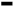 Toate verificările efectuate de către evaluatori vor respecta principiul de verificare “4 ochi”, respectiv vor fi semnate de către doi experți. Fiecare persoană implicată în procesul de evaluare și selecție a proiectelor de la nivelul  GAL MMTMM (evaluatori, membrii Comitetului de Selecție și membrii Comisiei de soluționare a contestațiilor) are obligația de a respecta prevederile OG nr. 66/2011 privind evitarea conflictului de interese și prevederile Cap. XII al SDL  GAL MMTMM 2014-2020 ”Descrierea mecanismelor de evitare a posibilelor conflicte de interese conform legislației naționale”. În acest sens, premergător procesului de evaluare și selecție, persoanele de la nivelul  GAL MMTMM (inclusiv experții cooptați, în cazul externalizării serviciilor de evaluare) implicate în acest proces vor completa o declarație pe proprie răspundere privind evitarea conflictului de interese, în care trebuie menționate cel puțin următoarele aspecte:  Numele și prenumele declarantului;  Funcția deținută la nivel  GAL MMTMM; 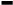  Rolul în cadrul procesului de evaluare;  Luarea la cunoștință a prevederilor privind conflictul de interese, așa cum este acesta prevăzut la art. 10 și 11 din OG nr. 66/2011, Secțiunea II – Reguli în materia conflictului de interes;  Asumarea faptului că în situația în care se constată că această declaraţie nu este conformă cu realitatea, persoana semnatară este pasibilă de încălcarea prevederilor legislaţiei penale privind falsul în declaraţii. Dacă pe parcursul implementării strategiei, în cadrul procesului de evaluare și selecție la nivelul  GAL MMTMM a unor proiecte, apar situații generatoare de conflict de interese, expertul  GAL MMTMM /expertul cooptat este obligat să se abțină de la luarea deciziei sau participarea la luarea unei decizii și să informeze managerul  GAL MMTMM, în vederea înlocuirii cu un alt expert evaluator. Dacă, în urma verificărilor ulterioare, realizate de departamentele AFIR/DGDR AM PNDR/MADR se constată că nu sau respectat regulile de evitare a conflictului de interese, așa cum sunt definite în legislația în vigoare, proiectul respectiv va fi declarat neeligibil, iar dacă a fost finanțat se va proceda la recuperarea sumelor conform legislației în vigoare. ELIGIBILITATEA LA NIVELUL AFIR AFIR va lansa un anunț de deschidere a sesiunii continue de primire de cererilor de finanțare, finanțate prin Submăsura 19.2, care va fi publicat pe site ul AFIR (www.afir.info). Acesta va cuprinde informațiile prevăzute în cadrul Manualului de procedură pentru implementarea Sub măsurii 19.2. Lansarea sesiunii de depunere a cererilor de finanțare a proiectelor se stabilește în corelare cu respectarea unui termen de cel puțin 7 zile calendaristice de la publicarea pe siteul AFIR a Ghidului de implementare și a documentelor de procedură aferente, aprobate prin 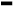 OMADR. AFIR poate primi cereri de finanțare selectate de către GAL MMTMM numai dacă  GAL MMTMM  are, la momentul depunerii proiectului/proiectelor, un Contract de finanțare încheiat cu AFIR în cadrul Submăsurii 19.4  „Sprijin pentru cheltuieli de funcționare și animare“, aflat în perioada de valabilitate. Cererile de finanțare selectate de  GAL MMTMM vor fi depuse la nivelul SLINOJFIR ALBA. Experții SLIN OJFIR ALBA verifică dacă solicitantul a folosit modelul cadru de formular corespunzător cererii de finanțare specifică măsurii din PNDR, respectiv Submăsurii 6.2, ale cărei obiective/priorități corespund/sunt similare proiectului propus, raportat la tipul de beneficiar, conform Anexei I a prezentului Ghid și transmit cererile de finanțare către serviciile de specialitate la nivelul OJFIR ALBA (unde se vor verifica proiectele cu achiziții simple fără construcții – montaj și proiectele cu sprijin forfetar, ca în cazul acestei măsuri). Reprezentanții  GAL MMTMM sau solicitanții pot depune la AFIR proiectele selectate de către  GAL MMTMM nu mai târziu de 15 zile calendaristice de la Raportul de selecție întocmit de  GAL MMTMM, astfel încât să poată fi realizată evaluarea și contractarea acestora în termenul limită prevăzut de legislația în vigoare întrucât MADR și instituțiile subordonate nu își asumă responsabilitatea contractării unor proiecte în afara termenelor prevăzute de regulamentele europene și legislația națională. Proiectele vor fi verificate pe măsură ce vor fi depuse de către reprezentanții  GAL MMTMM sau solicitanți până la epuizarea fondurilor alocate Masuri 6.2/6A. La depunerea proiectului la OJFIR ALBA trebuie să fie prezent solicitantul sau un împuternicit al acestuia. În cazul în care solicitantul dorește, îl poate împuternici pe reprezentantul  GAL MMTMM să depună proiectul. Cererea de finanțare se depune în format letric în original – 1 exemplar, împreună cu formatul electronic (CD – 1 exemplar, care va cuprinde scanul cererii de finanțare) la expertul Compartimentului Evaluare (CE) al Serviciului LEADER și Investiții Nonagricole de la nivelul OJFIR Alba. Pentru acele documente care rămân în posesia solicitantului, copiile depuse în Dosarul cererii de finanțare trebuie să conţină menţiunea „Conform cu originalul″. În vederea încheierii contractului de finanțare, solicitanții declarați eligibili vor trebui să prezinte obligatoriu documentele specifice precizate în cadrul cererii de finanțare în original, în vederea verificării conformității. Reprezentantul  GAL MMTMM/solicitantul (sau un împuternict al acestuia) depune proiectul la OJFIR Alba. Dosarul cererii de finanțare conţine Cererea de finanţare, însoţită de anexele administrative conform listei documentelor, legate întrun singur dosar, astfel încât să nu permită detaşarea şi/sau înlocuirea documentelor. Toate cererile de finanțare depuse în cadrul Măsurii 6.2/6A la structurile teritoriale ale AFIR trebuie să fie însoțite în mod obligatoriu de: Fișa de verificare a eligibilității, întocmită de  GAL MMTMM (formular propriu)*; Fișa de verificare a criteriilor de selecție, întocmită de  GAL MMTMM (formular propriu)*; Fișa de verificare pe teren, întocmită de  GAL MMTMM (formular propriu)* – dacă este cazul; Raportul de selecție, întocmit de  GAL MMTMM (formular propriu); • Copii ale declarațiilor persoanelor implicate în procesul de evaluare și selecție de la nivelul  GAL MMTMM, privind evitarea conflictului de interese (formular propriu); • Raportul de contestații, întocmit de  GAL MMTMM (formular propriu)  dacă este cazul. Pe durata procesului de evaluare, solicitanții, personalul  GAL MMTMM și personalul AFIR vor respecta legislația incidentă, precum și versiunea Ghidului de implementare și a Manualului de procedură pentru Submăsura 19.2, în vigoare la momentul publicării apelului de selecție de către  GAL MMTMM. În situația în care, pe parcursul derulării apelului de selecție intervin modificări ale legislației, perioada aferentă sesiunii de depunere va fi prelungită cu 10 zile pentru a permite solicitanților depunerea proiectelor în conformitate cu cerințele apelului de selecție adaptate noilor prevederi legislative. Verificarea încadrării proiectului se realizează la nivelul serviciului de specialitate responsabil din cadrul OJFIR ALBA. În cazul în care se constată erori de formă (de ex.: omisiuni privind bifarea anumitor casete  inclusiv din cererea de finanțare, semnării anumitor pagini, atașării unor documente obligatorii) expertul OJFIR ALBA poate solicita informații suplimentare. Experții OJFIR ALBA pot solicita documente și informații suplimentare (formular E3.4L) în etapa de verificare a încadrării proiectului, către  GAL MMTMM sau solicitant (în funcție de natura informațiilor solicitate), termenul de răspuns fiind de maximum cinci zile de la momentul luării la cunoștință de către solicitant/ GAL MMTMM. Dacă în urma solicitării informațiilor suplimentare, solicitantul trebuie să prezinte documente, aceste documente trebuie să fie emise la o dată anterioară depunerii cererii de finanțare la  GAL MMTMM/AFIR. Fișa de verificare a încadrării proiectului (E1.2.1L) cuprinde două părți:  Partea I – Verificarea conformității documentelor Expertul OJFIR ALBA care primește cererea de finanțare trebuie să se asigure de prezența fișelor de verificare (eligibilitate, criterii de selecție, verificare pe teren – dacă este cazul), a Raportului de selecție și a Raportului de contestații, dacă este cazul, întocmite de  GAL MMTMM și de copiile declarațiilor privind evitarea conflictului de interese. Raportul de selecție va prezenta semnătura reprezentantului CDRJ care supervizează procesul de selecție. Reprezentantul CDRJ va menționa pe Raportul de selecție faptul că  GAL MMTMM a respectat principiile de selecție din fișa măsurii din SDL  GAL MMTMM, precum și dispozițiile minime obligatorii privind asigurarea transparenței apelului de selecție respectiv, așa cum sunt menționate în Ghidul de implementare aferent Submăsurii 19.2. Semnătura reprezentantului CDRJ pe Raportul de selecție validează conformitatea procesului de selecție față de prevederile din SDL  GAL MMTMM. În cazul în care, conform prevederilor statutare, este mandatată o altă persoană (diferită de reprezentantul GAL MMTMM) din partea oricărei entități juridice participante la procesul de selecție (inclusiv  GAL MMTMM) să avizeze Raportul de selecție, la dosarul administrativ al  GAL MMTMM trebuie atașat documentul prin care această persoană este mandatată în acest sens. În cazul în care Raportul de selecție este aferent unui Apel lansat în baza strategiei modificate, data depunerii proiectelor la OJFIR ALBA trebuie să fie ulterioară datei aprobării „Notei de aprobare privind modificarea Acorduluicadru de finanțare” de către OJFIR ALBA, ca urmare a modificării Strategiei de Dezvoltare Locală. Lansarea Apelului de către  GAL MMTMM, în baza strategiei modificate, nu este condiționată de modificarea angajamentului între  GAL MMTMM și AFIR. Cererile de finanțare pentru care concluzia verificării a fost ”neconform”, ca urmare a verificării punctelor specificate în Partea I, se returnează reprezentantului  GAL MMTMM /solicitantului (după caz). În acest caz, proiectul poate fi redepus, cu documentația pentru care a fost declarat neconform, refăcută. Redepunerea se poate face în baza aceluiași Raport de selecție. Aceeași cerere de finanțare poate fi depusă de maximum două ori, în baza aceluiași Raport de selecție. În cazul în care concluzia verificării conformității (Partea I) este de două ori „neconform”, Cererea de finanțare se returnează solicitantului, iar acesta poate redepune proiectul la următorul Apel de selecție lansat de  GAL MMTMM, pe aceeași măsură.   Partea a IIa – Verificarea încadrării proiectului 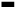 În cazul măsurilor de investiții și sprijin forfetar, se va verifica încadrarea corectă a proiectului, respectiv utilizarea corectă a cererii de finanțare folosită pentru depunere. Se va utiliza ca bază de verificare descrierea măsurii aferente, existentă în SDL  GAL MMTMM 2014-2020, respectiv încadrarea corectă în Domeniul de intervenție principal al măsurii (conform Regulamentului (UE) nr. 1305/2013) corelat cu indicatorii specifici corespunzători domeniului de intervenție.  Cererile de finanțare pentru care concluzia verificării a fost „neconform“, în baza unuia sau mai multor puncte de verificare din Partea a IIa, vor fi înapoiate  GAL MMTMM /solicitanților. Solicitanții pot reface proiectul și îl pot redepune la  GAL MMTMM în cadrul următorului Apel de selecție lansat pentru aceeași măsură, urmând să fie depus la OJFIR Alba în baza unui alt Raport de selecție. O cerere de finanțare pentru care concluzia a fost că proiectul nu este încadrat corect de două ori pentru puncte de verificare specifice formularului E1.2.1L – Partea a II – a, în cadrul sesiunii unice de primire a proiectelor lansată de AFIR, nu va mai fi acceptată pentru verificare. De asemenea, o cerere de finanțare declarată conformă și retrasă de către solicitant (de două ori) , nu va mai fi acceptată pentru verificare la OJFIR Alba. Pentru proiectele depuse în cadrul Măsurii 6.2/6A retragerea cererii de finanțare se realizează în baza prevederilor Manualului de procedură pentru evaluarea, selectarea și contractarea cererilor de finanțare pentru proiecte de investiții, cod manual M01  01. Numărul de înregistrare al cererii de finanțare se va completa doar la nivelul OJFIR ALBA și nu la nivelul  GAL MMTMM. Verificarea eligibilității cererilor de finanțare se realizează la nivelul OJFIR Alba. Instrumentarea verificării eligibilității se va realiza la nivelul aceluiași serviciu care a realizat verificarea încadrării proiectului. Experții OJFIR Alba vor completa Fișa de evaluare generală a proiectului (E1.2L) în ceea ce privește verificarea condițiilor de eligibilitate și a documentelor solicitate. Încadrarea în domeniile de intervenție și indicatorii de monitorizare vor respecta prevederile fișei măsurii 6.2/6A respectiv cerințele din apelul de selecție lansat de  GAL MMTMM, verificarea realizânduse la nivelul AFIR în etapa de verificare a încadrării proiectului (formular E 1.2.1L). Verificarea concordanței cu originalul a documentelor atașate la Cererea de finanțare se va realiza înainte de încheierea contractului de finanțare, când solicitantul declarat eligibil va prezenta originalele documentelor atașate în copie la cererea de finanțare, odată cu documentele solicitate în vederea contractării. Pentru toate proiectele finanțate prin măsura 6.2/6A, expertul va analiza, la punctul de verificare a Declarației pe propria răspundere a solicitantului, dacă există riscul dublei finanțări, prin compararea documentelor depuse, referitoare la elementele de identificare ale serviciilor/investiției finanțate prin alte programe sau măsuri din PNDR, cu elementele descrise în cererea de finanțare. În vederea verificării eligibilității, expertul OJFIR Alba va consulta inclusiv prevederile SDL  GAL MMTMM  anexă la Acordul – cadru de finanțare încheiat între  GAL MMTMM  și AFIR pentru Submăsura 19.4  „Sprijin pentru cheltuieli de funcționare și animare“. Pentru proiectele depuse pe măsura 6.2/6A, în etapa de evaluare a proiectului, exceptând situația în care în urma verificării documentare a condițiilor de eligibilitate este evidentă neeligibilitatea cererii de finanțare, experții verificatori vor realiza vizita pe teren (înștiințând, în prealabil și reprezentanții  GAL MMTMM, care pot asista la verificare, în calitate de observatori) în scopul asigurării că datele şi informaţiile cuprinse în anexele tehnice şi administrative corespund cu elementele existente pe amplasamentul propus, în sensul corelării acestora.  Concluzia privind respectarea condițiilor de eligibilitate pentru cererile de finanțare pentru care sa decis verificarea pe teren se va da numai după verificarea pe teren. Expertul verificator poate să solicite informații suplimentare în etapa de verificare a eligibilității, dacă este cazul, în următoarele situații :  informațiile prezentate sunt insuficiente pentru clarificarea unor criterii de eligiblitate;  prezentarea unor informații contradictorii în cadrul documentelor aferente cererii de finanțare;  prezentarea unor documente obligatorii specifice proiectului, care nu respectă formatul standard (nu sunt conforme) ;  necesitatea prezentării unor documente suplimentare fără înlocuirea documentelor obligatorii la depunerea cererii de finanțare;  necesitatea corectării bugetului indicativ. Dacă în urma solicitării informațiilor suplimentare, solicitantul trebuie să prezinte documente emise de alte instituții, aceste documente trebuie să facă dovada îndeplinirii condițiilor de eligibilitate la momentul depunerii cererii de finanțare. Solicitările de informații suplimentare (formular E3.4L) pot fi adresate o singură dată de către entitatea la care se află în evaluare cererea de finanțare solicitantului sau  GAL MMTMM-ului, în funcție de natura informațiilor solicitate. Termenul de răspuns la solicitarea de informații suplimentare nu poate depăși cinci zile de la momentul luării la cunoștință de către solicitant/ GAL MMTMM. Clarificările admise vor face parte integrantă din Cererea de finanțare, în cazul în care proiectul va fi aprobat. În situații excepționale, se pot solicita și alte clarificări, a căror necesitate a apărut ulterior transmiterii răspunsului la informațiile suplimentare solicitate inițial. Un exemplar al Cererilor de finanțare (copie, în format electronic  CD) care au fost declarate neeligibile de către OJFIR Alba vor fi restituite solicitanților (la cerere), pe baza unui procesverbal de restituire, încheiat în 2 exemplare, semnat de ambele părți. Acestea pot fi corectate/completate și redepuse de către solicitanți la GAL MMTMM, în cadrul următorului Apel de selecție lansat pentru aceeași măsură. Cererile de finanțare refăcute vor intra din nou întrun proces de evaluare și selecție la  GAL MMTMM  și vor fi redepuse la OJFIR Alba în baza Raportului de selecție aferent noului Apel de selecție lansat pentru aceeași măsură. Exemplarul original al Cererii de finanțare declarată neeligibilă va rămâne la entitatea la care a fost verificată (structura responsabilă din cadrul AFIR), pentru eventuale verificări ulterioare (Audit, DCA, Curtea de Conturi, comisari europeni, eventuale contestații etc.). Atenție!  În etapa de evaluare derulată la nivelul AFIR Alba, experții structurilor teritoriale ale Agenției nu vor completa  Fișa de evaluare a criteriilor de selecție, aceasta fiind întocmită de  GAL MMTMM și depusă odată cu cererea de finanțare. Notă După evaluarea cererii de finanțare, inclusiv după semnarea angajamentului GAL MMTMM, AFIR poate dispune reverificarea proiectului, ca urmare a unei sesizări externe sau ca urmare a unei autosesizări cu privire la existența unor posibile erori de verificare a cerințelor de conformitate și a criteriilor de eligibilitate. Dacă în urma reverificării se constată nerespectarea acestor cerințe, proiectele respective vor fi declarate neconforme/neeligibile. După finalizarea procesului de verificare a încadrării proiectului și a eligibilității, solicitanţii ale căror cereri de finanţare au fost declarate eligibile/neeligibile precum și  GAL MMTMM vor fi notificaţi de către OJFIR Alba privind rezultatul verificării cererilor de finanțare.  GAL MMTMM va primi o copie a formularului E6.8.1L comunicat solicitantului, prin fax/poștă/email cu confirmare de primire. Contestaţiile privind decizia de finanţare a proiectelor rezultată ca urmare a verificării eligibilității de către OJFIR Alba pot fi depuse de către solicitant în termen de cinci zile de la primirea notificării (data luării la cunoștință de către solicitant), la sediul OJFIR Alba care a analizat proiectul, de unde va fi redirecționată spre soluționare către o structură AFIR superioară/diferită de cea care a verificat inițial proiectul. Un solicitant poate depune o singură contestație aferentă unui proiect. Vor fi considerate contestații și vor fi analizate doar acele solicitări care contestă elemente tehnice sau legale legate de eligibilitatea proiectului depus și/sau valoarea proiectului declarată eligibilă/valoarea sau intensitatea sprijinului public acordat pentru proiectul depus. Termenul maxim pentru a răspunde contestaţiilor adresate este de 30 de zile calendaristice de la data înregistrării la structura care o soluționează. Un expert din cadrul serviciului care a instrumentat contestația va transmite (pe fax/poștă/email, cu confirmare de primire) solicitantului și la GAL MMTMM formularul E6.8.2L – Notificarea solicitantului privind contestația depusă și o copie a Raportului de contestații. În cazul în care, în urma unei contestații, bugetul indicativ și planul financiar sunt refăcute de către experții verificatori, solicitantantul și  GAL MMTMM vor fi înștiințati privind modificările prin notificare. Contractul de finanțare va avea, ca anexă, aceste documente refăcute. În cazul în care solicitantul nu este de acord cu bugetul și planul financiar modificat, contractul de finanțare nu se va încheia. 10. CONTRACTAREA FONDURILOR După încheierea etapelor de verificare a Cererii de finanțare, inclusiv a verificării pe teren dacă este cazul (pentru proiectele de investiții/cu sprijin forfetar), experții CRFIR ALBA vor transmite către solicitant formularul de Notificare a solicitantului privind semnarea Deciziei de finanțare (formular E6.8.3L), care va cuprinde condiții specifice. O copie a formularului va fi transmisă spre știință  la GAL MMTMM. În cazul în care solicitantul nu se prezintă în termenul precizat în Notificare pentru a semna Decizia de finanțare și nici nu anunță AFIR, atunci se consideră că a renunțat la sprijinul financiar nerambursabil. Toate Deciziile de finanțare (C1.0L) se întocmesc și se aprobă la nivel CRFIR Alba și se semnează de către beneficiar, cu respectarea termenelor prevăzute de Manualul de procedură pentru evaluarea, selectarea și contractarea cererilor de finanțare pentru proiecte aferente submăsurilor, măsurilor și schemelor de ajutor de stat sau de minimis aferente Programului Național de Dezvoltare Rurală 2014 – 2020 (Cod manual: M01–01). Pentru Deciziile de finanțare aferente proiectelor de sprijin forfetar se vor respecta pașii procedurali și se vor utiliza modelele de formulare din cadrul Manualului de procedură pentru evaluarea, selectarea și contractarea cererilor de finanțare pentru proiecte aferente submăsurilor, măsurilor și schemelor de ajutor de stat sau de minimis aferente Programului Național de Dezvoltare Rurală 2014 –2020 (Cod manual: M 01–01)/modificare contracte  Manual de procedură pentru implementare – Secțiunea I: Modificarea contractelor de finanțare/Deciziilor de finanțare, (Cod manual: M 0102), în funcție de măsura ale cărei obiective sunt atinse prin proiect și în funcție de cererea de finanțare utilizată. Cursul de schimb utilizat este cursul euroleu de la data de 1 ianuarie a anului în care a fost luată decizia de acordare a finanțării, respectiv anul semnării contractului de finanțare, publicat pe pagina web a Băncii Central Europene http://www.ecb.int/index.html; Expertul CRFIR ALBA poate solicita informații suplimentare beneficiarului în vederea încheierii Deciziei de finanțare, prin intermediul formularului C3.4L. În cazul neîncheierii sau încetării Deciziilor finanțate prin măsura 6.2/6A, CRFIR ALBA are obligația de a transmite către beneficiar și către  GAL MMTMM decizia de neîncheiere/încetare. Sumele aferente Deciziilor neîncheiate/încetate se realocă  GAL MMTMM, în vederea finanțării unui alt proiect din cadrul aceleași măsuri 6.2/6A din SDL  GAL MMTMM. În cazul proiectelor pentru care nu sau încheiat Deciziui de finanțare, precum şi în cazul Deciziilor de finanţare încetate, beneficiarii pot solicita restituirea cererii de finanțare, exemplar copie, în format electronic (CD).  Pentru proiectele selectate, AFIR notifică beneficiarul privind selectarea Cererii de Finanţare în vederea prezentării documentelor necesare contractării în maxim 30 zile lucrătoare de la data confirmării de primire a notificării, precum și a documentelor originale aferente acestora, pentru ca expertul AFIR să verifice conformitatea cu originalul. Decizia de Finanțare urmează a fi încheiată după prezentarea și verificarea documentelor necesare contractării, dar nu mai târziu de 15 zile lucrătoare de la data prezentării documentelor de către solicitant. În cazul în care solicitantul nu se prezintă în termenul precizat în Notificare cu documentele solicitate, pentru a lua la cunoştinţă Decizia de Finanţare şi nici nu anunţă AFIR că nu se poate prezenta în termen, atunci se consideră că a renunţat la ajutorul financiar nerambursabil. În urma depunerii la AFIR a documentelor solicitate, pe suport de hartie, un proiect selectat poate fi declarat:   selectat pentru finanțare, dacă în urma verificării documentelor sunt îndeplinite condițiile de eligibilitate și criteriile de selecție, caz în care se va semna Decizia de Finanțare (Anexa nr. 4 la Ghidul Solicitantului);   neselectat pentru finanțare, dacă în urma verificării documentelor nu sunt îndeplinite condițiile de eligibilitate și criteriile de selecție, caz în care se va notifica solicitantul.  Obiectul Deciziei de Finanţare îl reprezintă acordarea finanţării nerambursabile de către AFIR, pentru punerea în aplicare a Cererii de Finanţare asumată de către solicitant.  Beneficiarului i se va acorda finanţarea nerambursabilă în termenii şi condiţiile stabilite în Decizia de Finanţare şi anexele la aceasta, inclusiv în Cererea de Finanțare aprobată, pe care acesta are obligaţia de a le respecta.  Se recomandă solicitantului/ beneficiarului consultarea integrală a textului Deciziei de Finanţare şi Anexelor la aceasta şi asumarea celor prevăzute în aceasta şi anexele aferente, asigurându-se totodată de intrarea în posesie a acestora.  Durata de valabilitate a Deciziei de Finanțare cuprinde durata de execuţie şi durata de monitorizare.  Durata de execuţie a proiectului aferent Deciziei de Finanțare este de maxim 36 de luni de la data semnării acesteia de către AFIR. Aceasta cuprinde:  33 de luni (57 de luni pentru sectorul pomicol) de la data semnării Deciziei de Finanțare de către AFIR reprezentând durata de realizare a obiectivelor şi implementarea corectă a Planului de Afaceri, care include şi termenul limită până la care beneficiarul poate depune tranşa a II-a de sprijin.  90 de zile calendaristice de la data înregistrării tranşei a II-a de sprijin pentru efectuarea plăţii.  Durata de monitorizare a proiectului aferent Deciziei de Finanțare este de 3 ani calculată de la data efectuarii plăţii transei a II-a de sprijin, perioadă în care beneficiarul se obligă:  să respecte și să mențină criteriile de eligibilitate şi de selecţie  să nu modifice obiectivele prevăzute în Planul de Afaceri, parte integrantă din Decizia şi Cererea de Finanţare   să nu înstrăineze exploataţia parţial sau integral   să nu îşi înceteze activitatea agricolă.  Beneficiarul are obligația de a menține criteriile de eligibilitate și de selecție în baza cărora proiectul a fost aprobat pe toată durata de valabilitate a Deciziei de Finanțare.  Pentru categoriile de beneficiari ai finanţării din FEADR care, după selectarea/contractarea proiectului, precum şi în perioada de monitorizare, îşi schimbă tipul şi dimensiunea întreprinderii avute la data depunerii cererii de finanţare, în sensul trecerii de la categoria de microîntreprindere la categoria de mică sau mijlocie, respectiv de la categoria întreprindere mică sau mijlocie la categoria alte întreprinderi, cheltuielile pentru finanţare rămân eligibile, cu respectarea prevederilor legale în vigoare, conform prevederilor art. 10 din HG nr. 226/2015, cu modificările şi completările ulterioare. Modificarea Deciziei de Finanțare se poate realiza numai în cursul duratei de execuţie a acesteia stabilită prin decizie şi nu poate avea efect retroactiv. Orice modificare se va face cu acordul ambelor părţi, cu excepţia situaţiilor în care intervin modificări ale legislaţiei aplicabile finanţării nerambursabile, când Autoritatea Contractantă va notifica în scris Beneficiarul cu privire la aceste modificări, iar Beneficiarul se obligă a le respecta întocmai.  Orice modificare la Decizia de Finanțare sau la anexele acesteia se realizează în scris prin Notă de aprobare. Notele de aprobare vor fi încheiate în aceleaşi condiţii ca şi Decizia de Finanțare. Astfel:  - în cazul modificării domiciliului, a sediului social, a contului bancar și/ sau a instituției financiare pentru proiectul PNDR, înlocuirii responsabilului legal, schimbării structurii acţionariatului beneficiarului (atunci când elementele de identificare ale beneficiarului nu se modifică), Beneficiarul se obligă a notifica Autoritatea Contractantă. Notificarea Beneficiarului va fi însoţită de documente justificative eliberate în conformitate cu legislaţia în vigoare de autorităţile competente.  - în cazul modificării Planului de Afaceri, beneficiarul se obligă să depună documentaţia aferentă cu cel puţin 3 luni înainte de depunerea tranşei a doua de sprijin.  Pentru realizarea obiectivelor din Planul de Afaceri, beneficiarul are prevăzut un termen pentru adaptarea la standardele europene (dacă este cazul) și are obligația de a depune în termen de maxim 15 zile lucrătoare, documentul emis de instituțiile abilitate care să ateste că a îndeplinit standardul în termenul de grație stabilit.  Pentru categoriile de beneficiari ai finanţării din FEADR care, după selectarea/contractarea proiectului, precum şi în perioada de monitorizare, îşi schimbă tipul şi dimensiunea întreprinderii avute la data depunerii cererii de finanţare, în sensul trecerii de la categoria de microîntreprindere la categoria de mică sau mijlocie, respectiv de la categoria întreprindere mică sau mijlocie la categoria alte întreprinderi, cheltuielile pentru finanţare rămân eligibile, cu respectarea prevederilor legale în vigoare, conform prevederilor art. 10 din HG nr. 226/2015, cu modificările şi completările ulterioare.  Pentru realizarea obiectivelor din Planul de Afaceri, beneficiarul are prevăzut un termen pentru adaptarea la standardele europene (dacă este cazul) și are obligația de a depune în termen de maxim 15 zile lucrătoare, documentul emis de instituțiile abilitate care să ateste că a îndeplinit standardul în termenul de grație stabilit.  Conform prevederilor art. 2(2) din Regulamentul (UE) nr. 1306/2013 privind finanțarea, gestionarea și monitorizarea politicii agricole comune și de abrogare a Regulamentelor (CEE) nr. 352/78, (CE) nr. 165/94, (CE) nr. 2799/98, (CE) nr. 814/2000, (CE) nr. 1290/2005 și (CE) nr. 485/2008 ale Consiliului, în sensul finanțării, al gestionării și al monitorizării PAC, „forța majoră” și „circumstanțele excepționale” sunt recunoscute, în special, în următoarele cazuri:  (a) decesul beneficiarului;  incapacitatea profesională pe termen lung a beneficiarului;  o catastrofă naturală gravă care afectează puternic exploatația agricolă;  distrugerea accidentală a clădirilor destinate creșterii animalelor, aflate pe exploatația agricolă (e) o epizootie sau o boală a plantelor care afectează parțial sau integral șeptelul sau, respectiv, culturile beneficiarului;  (f) exproprierea întregii exploatații agricole sau a unei mari părți a acesteia, dacă exproprierea respectivă nu ar fi putut fi anticipată la data depunerii cererii.  În cazul apariţiei forţei majore/ circumstanţei excepţionale, caz în care durata de execuţie a proiectului aferent Deciziei de Finanțare se suspendă, beneficiarul are obligaţia:   de a notifica AFIR în maxim 5 zile de la producerea evenimentului  de a prezenta AFIR documente justificative emise de către autorităţile competente în maxim 15 zile de la producerea evenimentului de a notifica AFIR în maxim 5 zile de la încetarea producerii evenimentului.  Pe tot parcusul derulării Deciziilor de finanțare, AFIR poate dispune reverificarea proiectului dacă este semnalată o neregulă asupra aplicării procedurii de evaluare, contractare și implementare ce ridică suspiciuni de fraudă. În cazul în care se constată că sa produs o neregulă în aceste etape de evaluare și derulare a Deciziei de finanțare, AFIR poate dispune încetarea valabilității angajamentului  GAL MMTMM printro notificare scrisă din partea AFIR, adresată beneficiarului, fără nicio altă formalitate și fără intervenția instanței judecătorești. 11.  DEPUNEREA DOSARULUI CERERII DE PLATĂ  Dosarul Cererii de Plată (DCP) se depune inițial la GAL MMTMM, în original – 1 exemplar, pe suport de hârtie, la care se ataşează pe suport magnetic (copie – 1 exemplar) documentele întocmite de beneficiar.  Dosarul Cererii de Plată trebuie să cuprindă documentele justificative prevăzute în Anexa III – Instrucţiuni de plată la Decizia de Finanţare. În Anexa nr. 18 la Ghidul Solicitantului se regăsesc Formularele de plată tipizate ce se ataşează la Dosarul cererii de plată:  Formularul AP 0.1 - Declaraţia de eşalonare a depunerii Dosarelor cererilor de plată;  Formularul AP 1.1 - Cererea de plată aferentă tranşelor 1 şi 2 şi anexa Identificarea financiară;  Formularul AP 1.2 - Raportul de execuţie;  Formularul AP 1.3 - Lista coeficienților de calcul ai producției standard pentru vegetal/ zootehnic;  Formularul AP 1.4 - Declaraţia pe propria răspundere a beneficiarului.  După verificarea de către GAL MMTMM, beneficiarul depune documentația însoțită de Fișa de verificare a conformității DCP emisă de către GAL MMTMM, la OJFIR Alba Sprijinul pentru dezvoltarea fermelor zootehnice va fi acordat în două tranşe, astfel:  Beneficiarul va depune prima tranşă a dosarului cererii de plata reprezentând 75% din valoarea sprijinului financiar nerambursabil în maximum 30 zile de la data semnării de luare la cunoștință de către beneficiar a Deciziei de Finanţare semnată de către Directorul General Adjunct CRFIR;  Beneficiarul va depune a doua tranşă a dosarului cererii de plată reprezentând 25% din valoarea sprijinului financiar nerambursabil după realizarea obiectivelor propuse în Planul de Afaceri, în maximum 33 luni (57 de luni pentru sectorul pomicol) de la data semnării Deciziei de Finanțare. Aceasta se depune după îndeplinirea tuturor obiectivelor prevăzute în Planul de Afaceri. În cazul în care cererea de plată este declarată „neconformă“ de două ori de către GAL MMTMM, beneficiarul are dreptul de a depune contestație. În acest caz, contestația va fi analizată de către alți doi experți din cadrul GAL MMTMM decât cei care au verificat inițial conformitatea dosarului cerere de plată. Dacă în urma analizării contestației, viza GALMMTMM rămâne „neconform“, atunci beneficiarul poate adresa contestația către AFIR. Depunerea contestației se va realiza la structura teritorială a OJFIR Alba responsabilă de derularea contractului de finanțare. GAL MMTMM se va asigura de faptul că verificarea conformității dosarelor de plată la nivelul GAL, inclusiv depunerea contestațiilor și soluționarea acestora (dacă este cazul) respectă încadrarea în termenul maxim de depunere a dosarului de plată la AFIR. Plata se va efectua de către AFIR în maxim 90 de zile de la data înregistrării Dosarului Cererii de Plată la OJFIR.  În cazul în care, se constată că Beneficiarul nu respectă condiţiile de implementare corectă a planului de afaceri, respectiv nu sunt îndeplinite condițiile de eligibilitate și de selecție şi/ sau celelalte obiective prevăzute în Planul de Afaceri, AFIR va proceda:   fie la recuperarea integrală a ajutorului financiar nerambursabil plătit și neacordarea celei de a doua tranșe de sprijin (în cazul nerealizării a cel puțin unui obiectiv obligatoriu din Planul de Afaceri);   fie la plata parţială (din valoarea tranșei a doua, şi după caz de la beneficiar), respectiv proporțional cu ponderea obiectivului suplimentar nerealizat în totalul obiectivelor obligatorii și suplimentare din Planul de Afaceri (în cazul nerealizării a cel puțin unui obiectiv suplimentar din Planul de Afaceri). Suma va fi reținută din valoarea tranșei a doua de sprijin, și după caz de la beneficiar, în cazul în care se constată că trebuie recuperată și din valoarea acordată la prima tranșă de sprijin. Ponderea obiectivului suplimentar nerealizat se calculează ca procent din numărul total de obiective prevăzute în Planul de Afaceri aprobat (obligatorii și suplimentare).  Sprijinul financiar se recuperează integral şi proiectul este declarat neeligibil în următoarele cazuri:   nerespectarea condiţiilor de eligibilitate privind:  dovada creşterii performanţelor economice ale exploatației, prin comercializarea producției proprii în procent de minimum 20% din valoarea primei tranșe de sprijin,  existenţa platformei de gestionare a gunoiului de grajd, conform normelor de mediu în baza cerinţelor minime anexate la prezentul ghid,  stabilirea domiciliului/ sediului social în UAT-ul în care este înregistrată exploataţia,  stabilirea locului de muncă în acelaşi UAT sau zona limitrofă a UAT-ului în care este înregistrată exploataţia,  demararea implementării Planului de afaceri în maxim 9 luni de la data semnării Deciziei de Finanțare;   nerespectarea menţinerii criteriilor de selecţie;   crearea de condiţii artificiale;   neîndeplinirea niciunui obiectiv din Planul de Afaceri și   existența dublei finanțări.   În cazul apariţiei forţei majore/circumstanţelor excepţionale, demonstrată de beneficiar prin depunerea de documente conform prevederilor legislației în vigoare, nu se va recupera sprijinul acordat la prima tranşă şi nu se va acorda sprijinul aferent tranşei a doua, în cazul în care situaţia nu poate fi remediată în termenul de suspendare a Deciziei de Finanțare. 12. DOCUMENTELE NECESARE LA DEPUNEREA CERERII DE FINANŢARE 1.Plan de afaceri.  2.1 Situaţiile financiare (bilanţ – formularul 10, contul de profit şi pierderi - formularul 20, formularele 30 și 40), precedente anului depunerii proiectului înregistrate la Administraţia Financiară, în care rezultatul operaţional (rezultatul de exploatare din contul de profit și pierdere - formularul 20 ) să fie pozitiv (inclusiv 0).  În cazul în care solicitantul este înfiinţat cu cel puţin doi ani financiari înainte de anul depunerii cererii de finanțare se vor depune ultimile doua situaţii financiare).  Exceptie fac întreprinderile înființate în anul depunerii cererii de finanțare.  sau  2.2 Declaraţie privind veniturile realizate din România în anul precedent depunerii proiectului, înregistrată la Administraţia Financiară (formularul 200), însoțită de Anexele la formular, în care rezultatul brut obținut în anul precedent depunerii proiectului să fie pozitiv (inclusiv 0)  şi/sau  2.3 Declaraţia privind veniturile din activităţi agricole impuse pe norme de venit (formularul 221), document obligatoriu de prezentat la depunerea cererii de finanțare;  sau  2.4 Declaraţia de inactivitate înregistrată la Administraţia Financiară, în cazul solicitantilor care nu au desfăşurat activitate anterior depunerii cererii de finantare.  Pot apărea următoarele situații:  În cazul solicitanților înființați în anul depunerii proiectului, aceștia nu vor depune situațiile financiare.  În cazul în care anul precedent depunerii Cererii de Finanțare este anul înființării, nu se analizează rezultatul operațional din contul de profit și pierdere sau rezultatul brut din cadrul formularului 200, care poate fi și negativ.  În cazul solicitanţilor care nu au desfăşurat activitate anterioară depunerii proiectului şi au depus Declaraţia de inactivitate (conform legii) la Administraţia Financiară în anul anterior depunerii proiectului, atunci la dosarul Cererii de finanțare solicitantul va depune Declaraţia de inactivitate înregistrată la Administraţia Financiară.  Pentru întreprinderi familiale, întreprinderi individuale și persoane fizice autorizate:  Declarație specială privind veniturile realizate în anul precedent depunerii proiectului înregistrată la Administrația Financiară  Documente pe care solicitanții trebuie să le prezinte pentru terenurile și clădirile aferente obiectivelor prevăzute în Planul de Afaceri  Pentru situaţia în care terenul urmează să fie achiziţionat ulterior semnării Contractului de finanțare documentele de proprietate vor fi prezentate la a doua tranşa de plată.  3.1 Pentru proiectele care presupun realizarea de lucrări de construcție sau achiziția de utilaje/echipamente cu montaj, se va prezenta înscrisul care să certifice, după caz:  a) Dreptul de proprietate privată Actele doveditoare ale dreptului de proprietate privată, reprezentate de înscrisurile constatatoare ale unui act juridic civil, jurisdicțional sau administrativ cu efect constitutiv translativ sau declarativ de proprietate, precum:  Actele juridice translative de proprietate, precum contractele de vânzare-cumpărare, donație, schimb, etc Actele juridice declarative de proprietate, precum împărțeala judiciară sau tranzacția;  Actele jurisdicționale declarative, precum hotărârile judecătorești cu putere de res-judicată, de partaj, de constatare a uzucapiunii imobiliare, etc.  Actele jurisdicționale, precum ordonanțele de adjudecare;  b) Dreptul de concesiune - Contract de concesiune, încheiat în conformitate cu legislaţia în vigoare, care acoperă o perioadă de cel puțin 10 ani începând cu anul depunerii cererii de finanțare, corespunzătoare asigurării sustenabilității investiției şi care oferă dreptul titularului de a executa lucrările de construcție prevăzute prin proiect, în copie.  În cazul contractului de concesiune pentru cladiri, acesta va fi însoțit de o adresă emisă de concedent care să specifice dacă pentru clădirea concesionată există solicitări privind retrocedarea.  În cazul contractului de concesiune pentru terenuri, acesta va fi însoțit de o adresă emisă de concedent care să specifice:  suprafaţa concesionată la zi - dacă pentru suprafaţa concesionată există solicitări privind retrocedarea sau diminuarea şi dacă da, să se menţioneze care este suprafaţa supusă acestui proces;  - situaţia privind respectarea clauzelor contractuale, dacă este în graficul de realizare a investiţiilor prevăzute în contract, dacă concesionarul şi-a respectat graficul de plată a redevenţei şi alte clauze.  c) Dreptul de superficie contract de superficie care acoperă o perioadă de cel puțin 10 ani începând cu anul depunerii cererii de finanțare, corespunzătoare asigurării sustenabilității investiției şi care oferă dreptul titularului de a executa lucrările de construcție prevăzute prin proiect, în copie.  Documentele de la punctele a, b si c de mai sus vor fi însoțite de documente cadastrale şi documente privind înscrierea imobilelor în evidențele de cadastru și carte funciară (extras de carte funciară pentru informare din care să rezulte inscrierea dreptului în cartea funciară, precum și încheierea de carte funciară emisă de OCPI), în termen de valabilitate la data depunerii (emis cu maxim 30 de zile înaintea depunerii proiectului)  3.2 Pentru proiectele care propun doar dotare, achiziție de mașini și/sau utilaje fără montaj sau al căror montaj nu necesită lucrari de construcții și/sau lucrări de intervenții asupra instalațiilor existente (electricitate, apă, canalizare, gaze, ventilație, etc.), se vor prezenta înscrisuri valabile pentru o perioadă de cel puțin 10 ani începând cu anul depunerii cererii de finanțare care să certifice, după caz:  dreptul de proprietate privată,  dreptul de concesiune,  dreptul de superficie,  dreptul de uzufruct;  dreptul de folosinţă cu titlu gratuit;  împrumutul de folosință (comodat)  dreptul de închiriere/locațiune.  De ex.: contract de cesiune, contract de concesiune, contract de locațiune/închiriere, contract de comodat.  Definițiile drepturilor reale/ de creanță și ale tipurilor de contracte din cadrul acestui criteriu trebuie interpretate în accepţiunea Codului Civil în vigoare la data lansării prezentului ghid. Înscrisurile menționate la punctul 3.2 se vor depune respectand una dintre cele 2 condiţii (situaţii) de mai jos:  A. vor fi depuse în copie și însoțite de:  - Documente cadastrale şi documente privind înscrierea imobilelor în evidențele de cadastru și carte funciară (extras de carte funciară pentru informare din care să rezulte inscrierea dreptului în cartea funciară, precum și încheierea de carte funciară emisă de OCPI), în termen de valabilitate la data depunerii (emis cu maxim 30 de zile înaintea depunerii proiectului)  B. vor fi încheiate în formă autentică de către un notar public sau emise de o autoritate publică sau dobândite printr-o hotărâre judecătorească.  Atenție!  Nu se acceptă documente cu încheiere de dată certă emise de către un notar public.  Atenţie!  În situaţia în care imobilul pe care se execută investiţia nu este liber de sarcini ( ipotecat în vederea constituirii unui credit) se va depune acordul creditorului privind execuţia investiţiei şi graficul de rambursare a creditului. Acest document va fi adăugat la Cererea de finanțare în câmpul ‘’Alte documente”  Clarificarea documentelor de proprietate de prezentat la depunerea Cererii de finanțare în cazul PFA,II, IF, care deţin în coproprietate soţ/soţie, terenul aferent investiţiei, în calitate de persoane fizice până la autorizarea conform OUG 44/2008:  “În cazul solicitanţilor Persoane Fizice Autorizate, Întreprinderi Individuale sau Întreprinderi Familiale, care deţin în proprietate terenul aferent investiţiei, în calitate de persoane fizice împreună cu soţul/soţia, este necesar să prezinte la depunerea Cererii de finanțare, documentul prin care a fost dobândit terenul de persoana fizică, conform documentelor de la punctul 3.1, cât şi declaraţia soţului/soţiei prin care îşi dă acordul referitor la realizarea şi implementarea proiectului de către PFA, II sau IF, pe toată perioada de valabilitate a contractului cu AFIR. Ambele documente vor fi încheiate la notariat în formă autentică.  Aceste documente vor fi adăugate la Cererea de finanțare în câmpul ‘’Alte documente”.  Extras din Registrul agricol – în copie cu ştampila primăriei şi menţiunea „Conform cu originalul” pentru dovedirea calităţii de membru al gospodăriei agricole care desfășoară activitate agricolă pe suprafețe de teren mai mici de 0,3 ha.  Pentru întreprinderile care au autorizat/autorizate codul/codurile CAEN propus/propuse prin proiect se solicită obligatoriu o Declaratie întocmită și asumată prin semnatură de un expert contabil , din care să reiasă faptul că întreprinderea nu a desfășurat niciodată activitatea/activitățile pentru care a solicitat finanțare și/sau din care să rezulte că veniturile din activitățile agricole reprezintă cel puțin 50% din veniturile de exploatare ale solicitantului.  Copia actului de identitate pentru reprezentantul legal de proiect (asociat unic/asociat majoritar/administrator/ PFA, titular II, membru IF).  Documente care atestă forma de organizare a solicitantului.  Hotărâre judecătorească definitivă pronunţată pe baza actului de constituire și a statutului propriu în cazul Societăţilor agricole, însoțită de Statutul Societății agricole;  Act constitutiv pentru Societatea cooperativă agricolă Declaraţia privind încadrarea în categoria micro-intreprinderilor/ întreprinderilor mici (Anexa 6.1 din Ghidul solicitantului). Aceasta trebuie să fie semnată de persoana autorizată să reprezinte întreprinderea.  Declaraţie pe propria răspundere a solicitantului privind respectarea regulii de cumul a ajutoarelor de minimis (Anexa 6.2 din Ghidul solicitantului).  Declaraţie pe propria răspundere a solicitantului privind neîncadrarea în categoria ’’firme în dificultate’’ (Anexa 6.3 din Ghidul solicitantului), semnată de persoana autorizată să reprezinte întreprinderea, conform legii. Declaraţia va fi dată de toţi solicitanţii cu excepţia PFA-urilor, întreprinderilor individuale, întreprinderilor familiale şi a societăţilor cu activitate de mai puţin de 2 ani fiscali.  Declaraţie pe propria răspundere a solicitantului că nu a beneficiat de servicii de consiliere prin Măsura 02 (Anexa 6.4 din Ghidul solicitantului)  Declarație pe propria răspundere că nici solicitantul şi nici un alt membru al gospodăriei nu a mai solicitat în aceeași sesiune/beneficiat de sprijin financiar nerambursabil forfetar pe SM 6.2.  Alte documente (după caz)  Atentie! În categoria “alte documente” intră și acordul administratorului/custodelui ariei naturale respective în cazul în care activitatea propusă prin proiect impune acest lucru. 13. DOCUMENTELE NECESARE ÎN VEDEREA SEMNĂRII CONTRACTULUI DE FINANŢARE Certificat de cazier judiciar (fără înscrieri privind sancţiuni economico-financiare) al solicitantului și reprezentantului legal, în original, valabil la data încheierii contractului de finantare, în conformitate cu prevederile Legii nr. 290/2004 privind cazierul judiciar, republicată, cu modificările şi completările ulterioare., (doc. 8.1 şi 8.2 în Cererea de finanțare);  Certificate de atestare fiscală, atât pentru întreprindere cât și pentru reprezentantul legal, emise de către Direcţia Generala a Finanţelor Publice şi de primăriile pe raza cărora îşi au sediul social şi punctele de lucru (numai în cazul în care solicitantul este proprietar asupra imobilelor) şi, dacă este cazul, graficul de reeşalonare a datoriilor către bugetul consolidat. (doc. 9.1 şi 9.2 în Cererea de finanțare);  Adresa emisă de instituția financiară (banca/trezorerie) din care să rezulte denumirea și adresa băncii precum și codul IBAN al contului în care se derulează operaţiunile cu AFIR aferente proiectului FEADR Nu este obligatorie deschiderea unui cont separat pentru derularea proiectului. (doc. 14 în Cererea de finanțare)  Certificat de cazier fiscal al solicitantului (doc. 16 în Cererea de finanțare) 14.  DOCUMENTELE NECESARE LA A- II-A TRANŞĂ DE PLATĂ Autorizația de funcționare.  Pentru proiectele care prevăd investiții în structuri de tipul pensiunilor agroturistice, din Autorizația de funcționare (sau avizele/ autorizațiile aferente), trebuie să reiasă că agropensiunea este autorizată pentru a oferi masa turiștilor cazați.  Documentele de proprietate pentru teren – pentru situația în care beneficiarul a propus în Planul de afaceri achiziție de teren;  Certificatul de membru al unei Agenţii Naţionale de Turism sau contractul încheiat cu o agenţie de turism autorizată privind introducerea obiectivului în circuitul turistic (pentru agro-turism).  Certificatul de clasificare a obiectivului turistic (pentru agro-turism).  Daca prin intermediul proiectului se prevede realizarea/modernizarea imobilelor:  Autorizația de construire  Proces verbal de receptie la terminarea lucrărilor.  Alte documente justificative (detaliate în Instrucţiunile de plată pentru beneficiarii submăsurii 6.2).  Pentru obţinerea avizelor/ notificărilor/ autorizațiilor, solicitanţii vor trebui să depună documentaţia necesară pentru eliberarea acestora, la instituțiile competente, conform reglementărilor legale în vigoare.  De exemplu, pentru obținerea Notificării de asistenţă de specialitate de sănătate publică se vor depune: cerere şi documente aferente specifice domeniului activităţii; schiţa de amplasare în zonă, proiectul obiectivului din care să reiasă circuitele funcţionale, destinaţia spaţiilor şi suprafeţele acestora, după caz; memoriul tehnic privind descrierea obiectivului şi a activităţii care se desfăşoară sau se va desfăşura în acesta, după caz; dovada achitării tarifului de asistenţă de specialitate de sănătate publică, conform Ordinului Ministerului Sănătății nr. 1030/2009 privind aprobarea procedurilor de reglementare sanitară pentru proiectele de amplasare, amenajare, construire şi pentru funcţionarea obiectivelor ce desfăşoară activităţi cu risc pentru starea de sănătate a populaţiei. 15.LISTA ANEXELOR LA GHIDUL SOLICITANTULUI DISPONIBILE PE SITE-URILE GAL MMTMM, AFIR ŞI MADR  Anexa 1- Fişa Masurii 6.2/6A ;  Anexa 2 Cererea de finanțare;  Anexa 3 Planul de afaceri;  Anexa 5 Contractul de finanțare;Anexa 5. Fisa de evaluare generala M 6.2.6A Anexa 6.1 Declaratie incadrare in categoria de micro-intreprindere si intreprindere mica  Anexa 6.2 Declaratie privind respectarea regulii de cumul (minimis) Anexa 6.3 Declaratia cu privire la neincadrarea in firme in dificultate Anexa 6.4 Declaratie ca solicitantul nu a beneficiat de servicii de consiliere pe M 02 Anexa 7 Lista codurilor CAEN eligibile Anexa 8 Lista codurilor CAEN eligibile numai pentru dotarea cladirilor și  LISTA COD CAEN_Rev 2 EXPLICITAT Anexa 12 Instructiuni evitare conditii artificiale Nr. crt. Principii şi criterii de selecție Punctaj 1.  Principiul diversificării activității agricole a fermierilor/membrilor gospodăriei agricole către activități non agricole Principiul diversificării activității agricole a fermierilor/membrilor gospodăriei agricole către activități non agricole 1.  1.1. Proiecte care sunt inițiate de un fermier (persoană neautorizată)/membru al gospodăriei agricole/întreprindere existentă (cel puțin PFA) care a activat în agricultură minimum 12 luni până la data depunerii Cererii de Finanțare* (fapt verificat în baza de date APIA/Registrul ANSVSA/Registrul Agricol/documente financiar contabile). * în UAT-ul în care va realiza proiectul sau în UAT-uri  limitrofe acesteia 25 p 2. 2. Principiul stimulării activităților tradiționale locale în sensul prioritizării activităților care  folosesc, în procesul de producție, materiale  locale (lemnul, piatra, lâna, paiele de cereale, cânepa, etc....) și care sunt prietenoase cu mediul 2. Principiul stimulării activităților tradiționale locale în sensul prioritizării activităților care  folosesc, în procesul de producție, materiale  locale (lemnul, piatra, lâna, paiele de cereale, cânepa, etc....) și care sunt prietenoase cu mediul 2. 2.1. Activitățile din planul de afaceri  care folosesc, în procesul de productie, materiale  locale (lemnul, piatra, lâna, paiele de cereale, cânepa, etc....) și care sunt prietenoase cu mediul. Proiectul vizează activități conform codului CAEN aferent activității scorate 45 p 2. 2.2. Proiecte ce vizează activități de agroturism și servicii 30 p 3.  Principiul stimulării unui nivel ridicat de calitate al planului de afaceri, care va fi stabilit în funcție de producția comercializată sau activitățile prestate, în procent de peste 30% din valoarea primei tranșe de plată. Principiul stimulării unui nivel ridicat de calitate al planului de afaceri, care va fi stabilit în funcție de producția comercializată sau activitățile prestate, în procent de peste 30% din valoarea primei tranșe de plată. 3.  3.1. Proiecte care prevăd în planul de afaceri producție comercializată sau activități prestate într-un procent mai mare de 40% din valoarea primei tranșe de plată.  Verificarea se realizează în baza prognozelor din Planul de afaceri. 25 p 3.  3.2. Proiecte care prevăd în planul de afaceri producție comercializată sau activități prestate într-un procent mai mare de 30% și până la 40% din valoarea primei tranșe de plată.  Verificarea se realizează în baza prognozelor din Planul de afaceri. 15 p 4. Principiul prioritizări în funcție de asigurarea accesului prin drumuri înființate, extinse sau și modernizate prin M4/2A- Infrastructura de acces agricol, silvic și în situri Natura 2000 și M7.1/6B - Infrastructură de acces din SDL GAL MMTMM, PNDR sau POR Principiul prioritizări în funcție de asigurarea accesului prin drumuri înființate, extinse sau și modernizate prin M4/2A- Infrastructura de acces agricol, silvic și în situri Natura 2000 și M7.1/6B - Infrastructură de acces din SDL GAL MMTMM, PNDR sau POR 4. Acces asigurat  prin drumuri înființate, extinse sau /și modernizate prin M4/2A - Infrastructura de acces agricol, silvic și în situri Natura 2000 și M7.1/6B - Infrastructură de acces din SDL GAL MMTMM, PNDR sau POR 5 p TOTAL TOTAL 100 p Atenție! Pentru proiectele cu sprijin forfetar, în etapa de evaluare a proiectului, experții  GAL MMTMM vor realiza vizite pe teren, dacă se consideră necesar. Concluzia privind respectarea condițiilor de eligibilitate pentru cererile de finanțare pentru care sa decis verificarea pe teren se va formula numai după verificarea pe teren. Atenție!  Pe durata de valabilitate și monitorizare, a Deciziei de finanțare, beneficiarul va furniza  GAL MMTMM ului orice document sau informaţie în măsură să ajute la colectarea datelor referitoare la indicatorii de monitorizare aferenți proiectului. 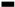 